Základní škola a mateřská škola Jaromíra Hlubíka Lipov,okres Hodonín, příspěvková organizace696 72 Lipov 199IČO: 75023377Školní vzdělávací program pro předškolní vzdělávání„PUTOVÁNÍ KRAJINOU BÍLÝCH KARPAT“…CESTIČKA K DOMOVU…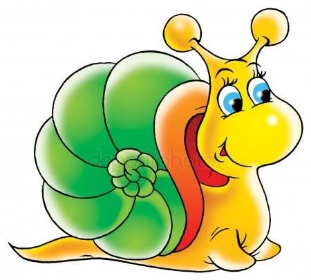 Vydal: Mgr. Petr Galečka – ředitel školy      ………………………………….Zpracovala: Veronika Maňáková – vedoucí učitelka     ……………………………….Na zpracování se podílely: Jagošová Ivana a Marta PotěšilováTento školní vzdělávací program pro předškolní vzdělávání byl zpracován dle podkladů pedagogických pracovníků mateřské školy.Platnost dokumentu: od 1. 9. 2019Č:JOBSAH :Úvodní strana……………………………………………………………………….. . str. 1-2Obsah………………………………………………………………………………….  str.3-4Hlavní myšlenka……………………………………………………………………..  …str. 5Identifikační údaje…………………………………………………………………....... str. 6Charakteristika mateřské školy……………………………………………………….. str. 7Podmínky vzdělávání……………………………………………………………….. str. 8-12Věcné podmínkyŽivotosprávaPsychosociální podmínkyOrganizace chodu školyAdaptační režimŘízení mateřské školy……………………………………………………………… str. 12-16Řídící a kontrolní činnostInformační systémSpolupráceSpoluúčast rodičůPersonální a pedagogické zajištěníVzdělávání dětí se speciálními vzdělávacími potřebami………………………….str. 17-18Pojetí dětí vzdělávání s přiznanými podpůrnými opatřenímiPodpůrná opatření 1. stupněPodpůrná opatření 2. až 5. stupněSystém péče o děti s přiznanými podpůrnými opatřenímiPodmínky vzdělávání dětí s přiznanými podpůrnými opatřenímiVzdělávání dětí mimořádně nadaných……………………………………….………..str. 18Vzdělávání dětí od dvou do tří let……………………………………………….……..str. 19Povinné předškolní vzdělávání dětí………………………………………………...str. 19-23Doba povinné předškolní docházky dítětePravidla omlouvání dítěte z povinného předškolního vzděláváníŽádost o individuální předškolní vzdělávání dítětePravidla individuálního předškolního vzdělávání dítěteBezpečnost a ochrana dětí v mateřské škole…………………………………..….str. 24-25Péče o zdraví a bezpečnosti dětíOrganizace vzdělávání – vnitřní uspořádání školy…………………………………..str. 25Zaměření třídVzdělávání dětí s OŠDProvoz školy…………………………………………………………………………… str. 26Přijímání dětí – kritéria………………………………………………………………..str. 26Charakteristika ŠVP PV………………………………………………………...… str. 27-72Rámcové cíle a prostředkyRozvíjení dítěte, jeho učení a poznáníOsvojení si základních hodnot, na nichž je založena naše společnostZískání osobní samostatnosti a schopnosti projevovat se jako samostatná osobnost působící na své okolíVzdělávací obsah ŠVP PVRituály a tradice Odpolední zájmové kroužkyEvaulační systém……………………………………………………………………str.73-74Plán evaulacePřílohy:Plán pro školní rok 2019/2020Hlavní myšlenka:„Objevujeme svět pro život“Specifika školy:Výchova k vnímání a ochraně přírodních krás kolem nás. Identifikační údaje:Název školy:Základní škola a mateřská škola Jaromíra Hlubíka Lipov,okres Hodonín, příspěvková organizace 696 72 Lipov 199Telefon:518 338 142Zřizovatel školy:Obec LipovŘeditel školy:Mgr. Petr GalečkaIČO:                      75023377DIČ:                CZ 75023377IZO:                      107607573Odloučené pracoviště:Mateřská škola LipovAdresa:696 72 Lipov č.382Telefonní čísla:mateřská škola             602 248 524 (třída Srdíček)                                     725 865 036 (třída Sluníček)odhlašování stravy       518 338 238ekonom školy               518 338 027E-mailová adresa: mslipov@seznam.czVedoucí učitelka mateřské školy: Veronika MaňákováPlatnost dokumentu: od 1. 9. 2019Motto:„I dětem, jež příroda nevybavila všemi schopnostmi, patří místo na slunci“Charakteristika mateřské školyHistorie mateřské školy v Lipově sahá až do roku 1954.Stávající budova mateřské školy prošla několika rozsáhlými rekonstrukcemi – poslední v řadě byla celková rekonstrukce budovy i veškerého zařízení v ní, a to v roce 2013.V současné době jsou v provozu 2 třídy, 1. třída (v přízemí budovy) je určena pro mladší děti od 2 do 4 let. Do druhé třídy (v 1. patře) dochází věkově starší děti od 4 do 6 let a děti s odkladem povinné školní docházky. Budovu mateřské školy obklopuje zahrada mateřské školy, která je velmi dobře vybavena různorodými herními prvky.  Umístění budovy mateřské školy umožňuje dětem snadné přesunutí do volné přírody Bílých Karpat. Tomuto překrásnému okolí a přírodě jsme zasvětili i náš vzdělávací program. Mateřská škola je nedílnou součástí života naší obce a má v něm své pevné místo. Tradiční je úzká spolupráce se základní školou, se zřizovatelem školy – Obcí Lipov.Kolektiv MŠ je vstřícný ke spolupráci s rodiči i jinými organizacemi. Každý dobrý nápad pro pomoc a spolupráci rádi vítáme. PODMÍNKY VZDĚLÁVÁNÍVĚCNÉ PODMÍNKY:Současná úroveň:Mateřská škola má dostatečně velké prostory. Toto prostorové uspořádání umožňuje skupinové i individuální činnosti dětí. K větším pohybovým aktivitám je využívána tělocvična základní školy a školní hřiště v přilehlém sousedství mateřské školy, nově vybavená zahrada mateřské školy a nádherné okolí Bílých Karpat.Třídy jsou vybaveny nábytkem, který plně odpovídá ergonomickým, zdravotním a bezpečnostním požadavkům.Počet a velikost umývadel a klozetů WC odpovídá věku a počtu dětí ve třídách. Toalety jsou odděleny přepážkami, které umožňují dětem alespoň částečné soukromí.Mýdlo pro děti je používáno tekuté a je průběžně doplňováno do dávkovačů u každého umývadla. Ručníky dětí jsou měněny 1x týdně případně dle potřeby.Lůžka dětí jsou přizpůsobena antropometrickým požadavkům. Každé dítě má své lůžko označené svojí značkou.Lůžkoviny jsou 1x za tři týdny (jinak dle momentální potřeby) měněny. Průběžně jsou lůžkoviny obnovovány. Dětské přikrývky i polštáře jsou protialergenní (duté vlákno). Každé lůžko je navíc chráněno protialergenní podložkou.Pro uložení pyžam dětí jsou v každé ložnici umístěny skříňky se zvláštní přihrádkou pro každé dítě – každé dítě si ukládá pyžamo do své označené přihrádky.Ve třídách je pestrá nabídka hraček, didaktických pomůcek, materiálů a doplňků, které odpovídají počtu dětí i jejich věku. Vybavení hračkami, pomůckami i výtvarným materiálem je každoročně (dle potřeby průběžně) obnovováno. Učitelky mají možnost obohatit vzdělávací nabídku o četné pomůcky, které jsou k dispozici v samostatném skladu pomůcek. K obohacení práce s dětmi slouží také velmi dobře vybavená učitelská knihovna.Okna tříd i ložnic dětí jsou vybavena žaluziemi, které v dostatečné míře zajišťují zastínění. V roce 2017 byla v každé třídě nainstalovaná klimatizace.Vybavení tělocvičným náčiním je průměrné. K větším pohybovým aktivitám využíváme tělocvičnu a nabídku náčiní z kabinetu TV základní školyDěti jsou dostatečně obeznámeny s uložením hraček a jsou stanovená pravidla pro jejich užívání pedagogy i dětmi.Děti se svými výtvarnými a dalšími tvořivými pracemi podílejí na úpravě a výzdobě interiéru školy.Dětské práce jsou rodičům aktuálně předkládány na nástěnkách v šatnách dětí.Na budovu mateřské školy bezprostředně navazuje zahrada, která byla v roce 2014 celkově zrekonstruovaná a vybavená herními prvky, které přímo vyzývají děti k pohybovým i relaxačním aktivitám. Pro starší děti byla v roce 2016 nainstalovaná další víceúčelová průlezka.   V těsném sousedství mateřské školy se nachází školní hřiště, které je (s přihlédnutím k rozvrhu ZŠ) využíváno dle potřeb mateřskou školou. K dalším pestrým pohybovým aktivitám a výpravám nás přímo vybízí překrásné okolí mateřské školy a blízký les.ŽIVOTOSPRÁVA            Současná úroveň:Stravování dětí je zajišťuje ŠJ základní školy. Jídlo je přepravováno do mateřské školy v nerezových várnicích. Po otevření várnic je teplota jídla měřena pravidelně vpichovým teploměrem. Výdejny jídla v mateřské škole jsou vybaveny ohřívacími výdejními vozíky, které udržují jídlo dostatečně teplé.STRAVOVACÍ ŘÁD.Dětem je poskytovaná plnohodnotná strava (dle předpisů). Je zachována vhodná a pestrá skladba jídelníčku. Je dodržována zdravá technologie přípravy pokrmů a nápojů.Ve třídách dětí jsou po celý den k dispozici nerezové várnice s výpustným ventilem, čímž je zajištěný pitný režim dětí po dobu pobytu ve třídách. Tyto jsou umístěny na přehledném místě a v takové výšce, aby si každé dítě mohlo samostatně a kdykoli v průběhu dne nalít pití. Každé dítě má svůj hrníček určený pouze pro tuto potřebu. Při pobytu na zahradě je taktéž k dispozici dětem várnice s pitím.Při rekonstrukci mateřské školy bylo pamatováno i na výdejny jídla, které jsou opatřeny výdejním okénkem, které výškově odpovídá předškolnímu věku. Mezi jednotlivými pokrmy je přísně dodržován vhodný interval, který nepřesahuje 3 hodiny mezi jednotlivými jídly.Děti nejsou do jídla nuceny ani dokrmovány. Vhodnou motivací se však snažíme, aby dítě jídlo alespoň OCHUTNALO!„JE NEPŘÍPUSTNÉ NUTIT DĚTI DO JÍDLA.“Je stanoven pravidelný denní rytmus a řád, který však umožňuje organizaci činností přizpůsobit potřebám a aktuální situaci. Rodiče přivádějí děti do MŠ zpravidla nejpozději do 8. – 8:15 hodiny ranní. Je však brán zřetel na individuální potřeby rodin. Rodiče mohou své dítě přivést do mateřské školy i později, což je však vázáno předchozí domluvou (i telefonickou – nejpozději do 8. hodiny ranní). Taktéž doba odchodu dětí mimo stanovenou dobu režimem dne je podmíněna předchozí domluvou (alespoň telefonickou).Denní režimové požadavky dětí doporučují pobyt dětí venku v délce dvou hodin (včetně přípravy). V případě hezkého počasí pobývají děti venku i déle (v ranních, ale i odpoledních hodinách). Doba pobytu venku je vždy přizpůsobena  momentální kvalitě ovzduší a počasí. Pobyt venku je krácen pouze v případě deště, silného větru, bouřky, mlhy či inverze ovzduší.Dětem je dostatek pohybu zajišťován volnou spontánní, ale i řízenou pohybovou činností v areálu školního hřiště, školní zahrady, vycházkami do přírodního okolí MŠ. V mateřské škole mohou k pohybovým aktivitám využívat herních částí tříd a v 1.patře i prostory přilehlé chodby, která je chráněna a oddělená od schodiště odlehčenou mříží.V denním režimu je dětem (dle doporučení OHS) ranní přesnídávka podávána společně. Děti však mají možnost pozvolného dokončení hry. Samostatně si prostřou a přinesou jídlo na své místo. Na jídlo mají čas podle vlastní potřeby a tempa. Mladší děti jsou v průběhu roku postupně vedeny k samostatnosti u prostírání a úklidu svého nádobí.Po obědě děti odchází na lůžko, kde je jim nabídnuta pohádka. Poté děti v klidu odpočívají. Dětem s menší potřebou spánku jsou nabídnuty klidové aktivity (prohlížení knih, kreslení, práce s pracovními listy dle výběru dítěte).V prostorách mateřské školy je zakázáno kouření a požívání alkoholických nápojů a jiných omamných látek! Pedagogové se chovají podle zásad zdravého životního stylu a poskytují tak dětem přirozený vzor. PSYCHOSOCIÁLNÍ PODMÍNKY:Děti i zaměstnanci se cítí v prostředí mateřské školy, které je příjemné a estetické, dobře, spokojeně a bezpečně.Rodičům nově přijatých dětí je VŽDY nabídnuta možnost postupné adaptace dítěte  na nové prostředí.Učitelky ve třídách respektují potřeby dětí (lidské, vývojové i individuální), reagují na ně a napomáhají v jejich uspokojování. I přesto jsou však děti nenásilnou a citlivou formou vedeny k dodržování stanovených a pochopených pravidel společného soužití.V průběhu dne učitelky reagují a navozují pomocí motivace, rozhovorů a her situace pohody, klidu a relaxace vedoucí děti k uvolnění a zklidnění.Děti nejsou neúměrně zatěžovány, či neurotizovány spěchem a chvatem – je jim daný prostor pro dokončení hry a spontánních činností, v případě potřeby se dítě nemusí zúčastnit společné činnosti a má možnost se uchýlit do „klidového“ koutku. Všechny děti mají rovnocenné postavení. Žádné z dětí není protěžováno ani znevýhodňováno. Je přísně dodržováno pravidlo:JAKÉKOLI PROJEVY NEROVNOSTI, PODCEŇOVÁNÍ A ZESMĚŠŇOVÁNÍ DĚTÍ JSOU NEPŘÍPUSTNÉ A DO MATEŘSKÉ ŠKOLY NEPATŘÍ!!!Každá třída má stanovená jasná, přehledná a stručná pravidla společného soužití, která jsou dle potřeby společně s dětmi aktualizovaná. Tato pravidla jsou nezbytnou mírou omezení a vyplývají z nutnosti dodržovat v mateřské škole potřebný řád a učit děti společnému soužití. Dodržováním těchto pravidel se třída stává pro děti přátelským společenstvím, kam se rády vrací. Snažíme se uplatňovat styl vedení dětí, který dodává dětem pocit sebejistoty a zdravého sebevědomí, což se daří pouze s velkou dávkou empatie, vstřícnou, přímou a naslouchající komunikaci s dětmi.Vzdělávací nabídka činností třídních vzdělávacích programů je uzpůsobena mentalitě předškolního dítěte a počítá s aktivní spoluúčastí a samostatným rozhodováním dětí.Obsah tematických částí ŠVP jsme přizpůsobili potřebám a prožitkům dětí. Tento obsah a jeho naplňování je dětem blízké a pochopitelné. V nabízených činnostech mohou děti ve velké míře užitečně a prakticky uplatňovat své zkušenosti, prožitky a vědomosti, čímž si zvyšují svůj pocit sebedůvěry, sebejistoty a zdravého sebevědomí.V hodnocení dětí se snažíme vyhýbat záporným slovním komentářům, oceňujeme a vyhodnocujeme kladné projevy a výkony dítěte.Daří se nám vytvářet ve vztahu DÍTĚ x DOSPĚLÝ vzájemnou důvěru, zdvořilost a ohleduplnost. ORGANIZACE CHODU ŠKOLY:        Denní řád je v jednotlivých odděleních přizpůsoben výdeji stravy, odpovídá psychohygienickým podmínkám. Jeho uspořádání dává možnost pružně reagovat na individuální možnosti dětí, na jejich aktuální potřeby či aktuálně změněné potřeby.I. třída – „SLUNÍČKA“ - přízemí6:00   -   8:30 - zájmové činnosti a hry, pohybové chvilky, částečně řízené činnosti, práce                         s dětmi vyžadujícími individuální přístup8:30   -   9:00 - hygiena, příprava na přesnídávku, přesnídávka9:00   -   9:30 - řízené činnosti9:30   - 11:30 - příprava na pobyt venku, pobyt venku – činnosti jsou přizpůsobovány kvalitě                         ovzduší, hygiena11:30 – 14:00 - oběd, hygiena, klid na lůžku, klidové činnosti14:00 – 14:30 – hygiena, odpolední svačina14:00 – 16:00 -  zájmové činnosti a hry, pohybové činnosti, práce s dětmi vyžadujícími                            individuální přístupII. třída – „SRDÍČKA“ – 1. patro  8:00 - 9:00 - zájmové činnosti a hry, pohybové chvilky, částečně řízené činnosti, práce                         s dětmi vyžadujícími individuální přístup  9:00 -   9:30 - hygiena, příprava na přesnídávku, přesnídávka  9:30 - 10:00 - řízené činnosti10:00 - 12:00 - příprava na pobyt venku, pobyt venku – činnosti jsou přizpůsobovány kvalitě                          ovzduší, hygiena12:00 - 14:00 - oběd, hygiena, klid na lůžku, klidové činnosti14:00 - 14:30 – hygiena, odpolední svačina, odchod dětí do třídy Sluníček (spojování)S přihlédnutím k úvazkům byla pracovní doba učitelek rozdělena tak, že třídy jsou od 6:00 do 8:00 hodin a od 14:30 do 16:00 hodin spojovány. Překrýváním pracovní doby ve třídě Sluníček je zajištěna bezpečnost nejmladších dětí a možnost více se jim individuálně věnovat. Povinné předškolní vzdělávání probíhá v době od 8:15 do 12:15 hodin. Stanoveným režimem dne je zajištěn pravidelný denní rytmus a řád, který je však současně natolik flexibilní, že umožňuje organizaci činností v průběhu dne přizpůsobit potřebám a aktuální situaci, reaguje i na neplánované situace v mateřské škole.Snažíme se o vyrovnaný poměr řízených a spontánních činností. Děti jsou podněcovány k vlastní aktivitě, pracují svým tempem. Jsou vytvářeny podmínky pro individuální, skupinové a frontální činnosti. Děti mají možnost účastnit se společných akcí dle vlastního zájmu a přání.Ve velké míře využíváme překrásného okolí mateřské školy k delším vycházkám do přírody. Na vycházkách dáváme dětem volnost, v útvarech chodíme jen v nejnutnějších případech.Učitelky dbají na soukromí dětí. Pokud děti potřebují, mají možnost uchýlit se            do klidnějšího koutku a neúčastnit se společných činností, stejně tak mají možnost            soukromí při osobní hygieně apod. Učitelky respektují potřeby dětí, reagují na ně a napomáhají v jejich uspokojování. Jednají nenásilně, přirozeně, citlivě, navozují situace pohody a klidu, relaxace apod. Děti nejsou neúměrně zatěžovány či neurotizovány spěchem a chvatem. Při plánování činností je brán zřetel na potřeby a zájmy dítěte, individuálním potřebám a možnostem dětí. Není přikázáno dodržovat názvy, sled tematických a obsah tematických částí. Naopak je vítaná okamžitá reakce a improvizace dle momentálního zájmu a potřeb dětí!!!Úspěšná a zdařilá realizace plánovaných činností je zajišťována včasnou, hojnou a promyšlenou přípravou pomůcek. ADAPTAČNÍ REŽIM:Celý měsíc září je adaptační pro dítě na prostředí mateřské školy.Na individuální adaptační docházce se rodiče domlouvají aktuálně s paní učitelkami ve třídě svého dítěte.Všichni společně se snažíme, aby děti získaly co nejdříve pocit bezpečí a jistoty, aby se posupně osamostatnily a navázaly přátelské kontakty. V pozdějších měsících (od října) je pobyt rodičů s dítětem v mateřské škole pro ostatní děti při vzdělávacích činnostech rušivým elementem.ŘÍZENÍ MATEŘSKÉ ŠKOLYZákladní školu a mateřskou školu Jaromíra Hlubíka v Lipově řídí Mgr. Petr Galečka.Vedením mateřské školy byla ředitelem školy pověřená Veronika Maňáková.Zaměstnanci mateřské školy spolupracují při plánování aktivit MŠ, spoluúčastní se na rozhodování o zásadních otázkách školního programu, na jehož zpracování spolupracují.Třídní vzdělávací plán vytváří učitelky jednotlivých tříd ve vzájemné spolupráci.Pro děti s odkladem povinné školní docházky je vypracovaný „Plán pro dítě s odloženou školní docházkou“.Povinnosti, pravomoci a úkoly všech pracovníků jsou jasně vymezeny a dány rozpisem NÁPLNĚ PRÁCE, PRACOVNÍ DOBY.Je vytvořen funkční informační systém mateřské školy. V šatně zaměstnanců mateřské školy je informační nástěnka se všemi aktuálními informacemi (Školní řád, pracovní doba a náplň práce, průběžně jsou požadavky a informace projednávány na pedagogických a provozních poradách). Rodičům jsou informace předávány prostřednictvím třídních schůzek, dále pak na nástěnce ve vstupní chodbě mateřské školy. Důležité a důvěrné informace jsou s rodiči projednávány na základě vzájemných setkání a ústní domluvy se zápisem.Naše mateřská škola je nedílnou součástí obce a spolupracuje s četnými organizacemi v obci, se základní školou a s odbornými institucemi poskytujícími pomoc při řešení individuálních výchovných a vzdělávacích problémů dětí.ŘÍDÍCÍ A KONTROLNÍ ČINNOSTI:Je zaměřena na plnění hlavních cílů a záměrů směřujících k realizaci školního vzdělávacího programu pro předškolní vzdělávání.Směrem k pedagogickým zaměstnancům:rozpracování třídních vzdělávacích programů do každodenní práce s dětmivztah a přístup učitelek k dětem – laskavost, cit, oslovování dětí, individuální přístup, respektování individuality dítěte, rozvíjení osobnosti dítěte vzhledem kjeho možnostemindividuální práce s integrovanými dětmi, dětmi s odkladem školní docházky, s problémovými dětmi a dětmi s podpůrným opatřenímvztah dětí k učitelkám, získání důvěryprofesionální vystupování učitelek směrem k rodičům dětí, informovanost rodičů formy a způsob práce s dětmi, dodržování práva dítěte na hru, volný čas, spontánní pohyb, respektování dominantní úlohy dětské hry, respektování zájmu dětízodpovědnost učitelek za vlastní prácidodržování a efektivní využívání pracovní doby, vedení třídní dokumentace (pravidelnost, obsažnost, pečlivost zápisů)účelnost a dodržování individuálních vzdělávacích programů, kontrola vedení diagnostických záznamů a jejich zpětné využitídodržování vnitřních směrnic školy, školního řádu a plnění pracovní náplněSměrem k provozním zaměstnancům:plnění a dodržování pracovních povinnostídodržování předpisů bezpečnosti práce a požární ochranydodržování hygienických předpisůspolupráce s učitelkami a rodiči dětídodržování a efektivní využívání pracovní dobyŘídící a kontrolní činnost je zaměřena na sjednocení požadavků nutných pro klidný a bezproblémový chod školy, k jednotnému přístupu při výchovném působení na děti a k dobré spolupráci všech zaměstnanců školy.Mateřská škola úzce spolupracuje se zřizovatelem – podílí se na četných akcích pořádaných Obcí Lipov, ve spolupráci s ředitelstvím školy a zřizovatelem školy řeší složitější problémy k zajištění dobrého chodu mateřské školy. Úzce spolupracujeme s poradenskými zařízeními (SPC Kyjov, PPP Veselí nad Moravou) a s místním Svazem zdravotně a tělesně postižených občanů.INFORMAČNÍ SYSTÉM Směrem k rodičům:rodiče nově přijatých dětí jsou na schůzce (před nástupem dítěte do mateřské školy) informováni a seznámeni v plné míře se školním a provozním řádem mateřské školy, se směrnicí o úplatě školného a stravného v mateřské škole, s adaptačním režimem nově přijatého dítětepravidelně je pořádaná schůzka s rodiči ihned (nejpozději druhý týden v září), kde jsou všichni rodiče podrobně seznámeni s aktuálním školním řádem, školním vzdělávacím programem, potřebami dítěte, požadavky mateřské školy a s plánovanými aktivitami školního roku. Další schůzky jsou plánované dle aktuální potřeby.Informace pro rodiče – nástěnka ve vstupní chodbě mateřské školy, kde jsou rodičům podávány informace průběhu školního roku (rozpis harmonogramu aktivit mateřské školy na celý školní rok, nejbližší plánované akce školy, schůzky s rodiči, požadované výstupní kompetence dítěte..)V šatnách dětí je volně k nahlédnutí rodičů ŠKOLNÍ ŘÁD mateřské školy a ŠKOLNÍ VZDĚLÁVACÍ PROGRAMV šatnách dětí je také informační nástěnka s aktuálními týdenními vzdělávacími plány a s aktuálními písněmi a říkadly, se kterými se děti seznámily v MŠ.Dále jsou v šatnách dětí nástěnky, na kterých jsou aktuálně vystavovány práce a pracovní listy dětí.Stručné informace o dětech podávají učitelky rodičům denně dle potřeby.Rodiče si mohou kdykoliv domluvit individuální schůzku s třídními učitelkami, vedoucí učitelkou případně ředitelem školy.Směrem k mateřské škole:Každý rok vyžadujeme od rodičů aktualizaci DOHODY O DOCHÁZCE DÍTĚTERodiče jsou seznámeni s povinností ohlásit mateřské škole každou změnu zdravotního stavu dítěte, změnu trvalého bydliště a aktuální změnu telefonického kontaktu.Ve vstupní chodbě mateřské školy se nachází sešit „odhlášek“ obědů a podrobné informace týkající se omlouvání dětí. Omluvenky pro děti s povinnou předškolní docházkou jsou v šatně dětí staršího oddělení.Své požadavky a kritiku dění v mateřské škole mají rodiče možnost vyjádřit i anonymně (schránka u vstupních dveří v chodbě MŠ). Velmi však vítáme otevřenost a přímost řešení problémů.Směrem k veřejnosti: Jednou za půl roku vydává Obecní úřad tzv. Lipovské lístky, kde má každá organizace i občan místo k svému vyjádření. Naše mateřská škola využívá možnosti seznámit veřejnost aktuálním děním v mateřské škole.Směrem k zaměstnancům:Zaměstnancům jsou informace podávány formou provozních a pedagogických porad.Každý zaměstnanec má písemně daný rozvrh pracovní doby a rozpis náplně práce.V šatně zaměstnanců je instalována informační nástěnka, ke jsou písemné podrobné informace o provozu a vnitřním dění ve škole.SpolupráceSe základní školou Co očekáváme?Možnost využití tělocvičny a školního hřiště pro potřeby MŠ (s přihlédnutím k rozvrhu ZŠ)Umožnění návštěv 1. třídyCo nabízíme?Vystoupení dětí MŠ při slavnostním udílení CEN JAROMÍRA HLUBÍKAS Obecním úřademCo očekáváme?Spolupráci při organizaci lampiónového průvodu (advent)Možnost využití „obecního rozhlasu“ při průvodech dětí (karneval)Co nabízíme?Vystoupení dětí při slavnostním VÍTÁNÍ OBČÁNKU  Zápis do kroniky VÍTÁNÍ OBČÁNKUVystoupení dětí při akcích pořádaných OÚS DPSCo očekáváme?Radost v očích babiček a dědečkůCo nabízíme?Zhotovené drobných dárečkůVánoční koledováníSe Svazem zdravotně a tělesně postiženýchCo očekáváme?Návštěvu zástupců tohoto svazu v mateřské škole – MDD, Mikulášská nadílkaCo nabízíme?Zhotovení drobných dárkůVánoční vystoupení dětíVystoupení dětí na výroční schůzi (jaro)S SDH Lipov Co očekáváme?Seznámení dětí s prací hasičůSeznámení dětí s technikou SDH Lipov a s prostory „zbrojnice“Pomoc a záštitu při organizování různých aktivit, které vyžadují dozor hasičůCo nabízíme?Výtvarné práce dětí na soutěže a výstavy s požární tématikouSe SPC Kyjov Co očekáváme?Pomoc při diagnostikování a vedení dětí se zdravotním znevýhodněním či postiženímKonzultace týkající se problémových dětíDoporučení a odbornou pomoc při integraci dětíCo nabízíme?Pečlivé zpracování IVP pro integrované dětiUpravení podmínek (dle možností školy) pro včlenění těchto dětí do kolektivu dětíPravidelné hodnocení práce a posunů ve vývoji těchto dětíSpoluúčast rodičůUčitelky sledují konkrétní potřeby dětí a rodin a snaží se jim ve všech směrech vyhovět, z tohoto důvodu panuje ve vztazích mezi pedagogy a rodiči otevřenost, důvěra, vstřícnost a respekt.Rodiče mají možnost podílet se na dění v mateřské škole, o kterém jsou informováni na schůzkách s rodiči a ve velké míře prostřednictvím nástěnek v šatnách dětí a ve vstupní chodbě mateřské školy.Rodiče informujeme neprodleně o pokrocích či problémech dítěte, společně se snažíme tyto problémy řešit – v nutných případech je rodičům vždy doporučena péče odborníka (poruchy chování, učení, náprava řeči…)Všemi zaměstnanci mateřské školy je chráněno soukromí rodiny. Pedagogové jednají s rodiči ohleduplně, taktně, nezasahují do života rodiny a zároveň se varují přílišné horlivosti a nevyžádaných rad.Personální a pedagogické zajištěníVšichni pedagogičtí zaměstnanci mateřské školy splňují požadavky předepsaného vzdělání pro předškolní vzdělávání dětí.Vzdělání chůvy ve třídě mladších dětí odpovídá předepsaným požadavků.Jsou jasně společně vytvořená a stanovená pravidla (náplň práce, povinnosti nad rámec přímé práce s dětmi, přístup a komunikace s rodiči…).Pedagogové se dále vzdělávají formou „samostudia“ a dle nabídek SSS Brno.Další vzdělávání pedagogů je zabezpečováno v rozsahu možností ZŠ a MŠ a zřizovatele.Specializované služby pro děti se speciálními vzdělávacími potřebami zajišťujeme ve spolupráci s příslušnými odborníky, dle zájmu rodičů nabízíme besedy na téma předškolního vzdělávání a otázek výchovy.Pedagogové jednají, chovají se a pracují profesionálním způsobem – v souladu s pedagogickými a metodickými zásadami výchovy a vzdělávání předškolních dětí.Vzdělávání dětí se speciálními vzdělávacími potřebamiDítětem se speciálními vzdělávacími potřebami je dítě, které k naplnění svých vzdělávacích možností nebo k uplatnění a užívání svých práv na rovnoprávném základě s ostatními potřebuje poskytnutí podpůrných opatření. Tyto děti mají právo na bezplatné poskytování podpůrných opatření výčtu uvedeného v § 16 školského zákona. Podpůrná opatření realizuje mateřská škola. Podpůrná opatření prvního stupně uplatňuje mateřská škola i bez doporučení školského poradenského zařízení na základě plánu pedagogické podpory (PLPP). Podpůrná opatření druhého až pátého stupně lze uplatnit pouze s doporučením školského poradenského zařízení (ŠPZ). Začlenění podpůrných opatření do jednotlivých stupňů stanoví Příloha č. 1 vyhlášky č.27/2016.Pojetí vzdělávání dětí s přiznanými podpůrnými opatřenímiStanovené rámcové cíle i očekávané výstupy ŠVP jsou pro všechny děti společné. Děti se ve svých individuálních vzdělávacích potřebách a možnostech liší. Účelem podpory vzdělávání těchto dětí je plné zapojení a maximální využití vzdělávacího potenciálu každého dítěte s ohledem na jeho individuální možnosti a schopnosti. Při vzdělávání dítěte se speciálními vzdělávacími potřebami pedagog zahrnuje do svých vzdělávacích strategií podpůrná opatření. Důležitou podmínkou úspěšnosti předškolního vzdělávání dětí se speciálními vzdělávacími je nejen volba vhodných (potřebám dětí odpovídajících) Pvzdělávacích metod a prostředků, které jsou v souladu se stanovenými podpůrnými opatřeními, ale i uplatňování vysoce profesionálních postojů učitelů i ostatních pracovníků, kteří se na péči o dítě jeho vzdělání podílejí. Rozvoj osobnosti dítěte s přiznanými podpůrnými opatřeními závisí na citlivosti a přiměřenosti působení okolí mnohem více, než je tomu u dítěte, které není ve svých možnostech primárně omezeno. Při vzdělávání dětí se speciálními vzdělávacími potřebami spolupracuje učitel úzce s rodiči a dalšími odborníky, využívá služby školských poradenských zařízení.Podpůrná opatření 1. stupně:Má-li dítě obtíže při vzdělávání, škola zpracuje plán pedagogické podpory dítěte (PLPP), který zahrnuje mj. popis obtíží a speciálních vzdělávacích potřeb žáka a podpůrná opatření prvního stupně, plán pedagogické podpory bude vyhodnocen nejpozději po třech měsících. Podkladem pro zpracování PLPP je ŠVP. Nebude-li poskytování podpůrných opatření prvního stupně postačující, doporučí škola vyšetření dítěte ve školském poradenském zařízení. Zprávu z vyšetření obdrží zákonní zástupci dítěte, škola dostane doporučení a na jeho základě sestaví individuální vzdělávací plán, který obsahuje mj. podpůrná opatření druhého až pátého stupně (dle doporučení školského poradenského zařízení). Nejsou-li podpůrná opatření dostačující, školské poradenské zařízení vydá doporučení stanovující jiná podpůrná opatření, případně stejná podpůrná opatření, případně stejná podpůrná opatření vyššího stupně.Podpůrná opatření 2. - 5. stupněOd druhého stupně podpory jsou podpůrná opatření stanovována ŠPZ po projednání se školou a zákonným zástupcem dítěte. Pravidla pro použití podpůrných opatření školou a školským zařízením stanovuje vyhláška č. 27/2016 Sb. Pro děti s přiznanými podpůrnými opatřeními od druhého stupně je podkladem pro zpracování individuálního vzdělávacího plánu (IVP) doporučení ŠPZ. V tomto plánu se vzdělávací obsah upraví tak, aby byl zajištěn soulad mezi vzdělávacími požadavky a skutečnými možnostmi dětí a aby vzdělávání směřovalo k dosažení jejich osobního maxima. Systém péče o děti s přiznanými podpůrnými opatřeními v mateřské školeTvorba, realizace a vyhodnocování PLPP u těchto dětí je prováděna na základě pokynu ředitele školy a za spolupráce s pedagogy, popř. jinými odborníky.Tvorba, realizace a vyhodnocování individuálních vzdělávacích plánů u těchto dětí je prováděna na základě pokynu ředitele školy a za spolupráce s pedagogy, se SPC, popř. jinými odborníky.Podmínky vzdělávání dětí s přiznanými podpůrnými opatřenímiPodmínky pro vzdělávání dětí musí vždy odpovídat individuálním potřebám dětí. Stanovuje školský zákon a vyhláška č. 27/2016 Sb., o vzdělávání žáků se speciálními vzdělávacími potřebami a žáků nadaných. Pro úspěšné vzdělávání dětí s přiznanými podpůrnými opatřeními je potřebné zabezpečit (případně umožnit):uplatňování principu diferenciace a individualizace vzdělávacího procesu při plánování a organizaci činností, včetně určování obsahu, forem i metod vzdělávání; realizaci všech stanovených podpůrných opatření při vzdělávání dětí; osvojení specifických dovedností v úrovni odpovídající individuálním potřebám a možnostem dítěte zaměřených na samostatnost, sebeobsluhu a základní hygienické návyky v úrovni odpovídající věku dítěte a stupni postižení; spolupráci se zákonnými zástupci dítěte, školskými poradenskými zařízeními, v případě potřeby spolupráci s odborníky mimo oblast školství; snížení počtu dětí ve třídě v souladu s právními předpisy;   přítomnost asistenta pedagoga podle stupně přiznaného podpůrného opatřeníVzdělávání dětí mimořádně nadanýchŠkola prostřednictvím kvalitní pedagogické diagnostiky vyhledává mimořádně nadané děti a formou integrovaného vzdělávání a individualizované výuky podporuje rozvoj jejich talentu.Rozvoj a podpora mimořádných schopností a nadání dítěte je zajišťována:předkládáním vyššího stupně složitosti nabízených činnostívyužitím vhodných didaktických pomůcek, materiálůvolbou vhodných metod, forem výukyindividuálním přístupemnabízenými specifickými činnostmi Vzdělávání dětí od dvou do tří letPodmínky vzdělávání dětí od dvou do tří letMateřská škola má v dostatečné míře připravené podmínky pro vzdělávání dětí od dvou do tří let. Režim dne umožňuje respektovat vývojová specifika, individuální potřeby, zájmy a možnosti těchto dětí.Děti jsou zařazeny do homogenní třídy, kde je menší počet dětí a nepedagogická podpora – chůva pro děti dvouleté.Paní učitelka v této třídě v úzké spolupráci s rodiči nastavuje individuální adaptační režim.  Prostředí je upraveno tak, aby poskytovalo dostatečný prostor pro volný pohyb a hru dětí. Ve třídě mladších dětí je dostatek prostoru pro hru v menších skupinách či individuální hru, je zde dostatek prostoru pro pohybové aktivity, volný pohyb a pro potřeby průběžného odpočinku slouží sedací souprava či ložnice, která je součástí třídy. Vybavení třídy odpovídá věku dětí, taktéž na zahradě jsou herní prvky a hračky pro tyto děti. Je zohledněna bezpečnosti hraček. Drobnější hračky jsou uloženy ve vyšších polohách, případně v uzavřených skříních a učitelka zodpovídá za bezpečnost při užívání těchto drobných hraček (korálky, mozaiky)Dvouleté děti jsou zatím přijímány bez plen. Toalety jsou vybaveny nočníky a schůdky k toaletám. Denní řád a obsah vzdělávání je přizpůsoben aktuálním schopnostem dětí. Je upraven s ohledem na větší prostor určený pro odpočinek, oblékání a hygienu. Vzdělávací činnosti jsou často měněny, jsou realizovány v menších skupinkách i individuálně, podle potřeb a volby dětí. Učitelky uplatňují k dítěti laskavě důsledný přístup, dítě pozitivně přijímají. Vycházíme z toho, že dítě se nejlépe učí nápodobou a na základě tzv. dovednostního tréninku (časté opakování určité činnosti tak dlouho, až si ji dítě podvědomě osvojí).Využíváme dětské přirozené zvídavosti k získávání nových poznatků ve formě her, písniček, knížek atd. Cílem je rovněž prostřednictvím hry a zábavy docílit vytvoření zcela přirozeného prostředí, ve kterém se dítě bude cítit dobře a bude tak moci rozvíjet svou jedinečnou osobnost. Důraz je kladen i na dostatek pohybu, což umožňuje vhodné, podnětné a obsahově bohaté prostředí i okolí mateřské školy. Povinné předškolní vzděláváníDle Školského zákona 561/2004 Sb., § 34 Organizace předškolního vzdělávání.Od počátku školního roku, který následuje po dni, kdy dítě dosáhne pátého roku věku, do zahájení povinné školní docházky je předškolní vzdělávání povinné, není-li dále stanoveno jinak. Zákonný zástupce je povinen přihlásit dítě k zápisu k předškolnímu vzdělávání od počátku školního roku, který následuje po dni, kdy dítě dosáhne pátého roku. Povinné předškolní vzdělávání má formu pravidelné denní docházky v pracovních dnech a stanovuje se v rozsahu nejméně 4 hodiny denně (8:15 – 12:15 hodin). Povinnost předškolního vzdělávání není dána ve dnech, které připadají na období školních prázdnin v souladu s organizací školního roku v základních a středních školách. Podmínky pro uvolňování dětí ze vzdělávání a omlouvání jejich neúčasti ve vzdělávání stanoví školní řád mateřské školy.Zákonný zástupce dítěte, pro které je předškolní vzdělávání povinné může pro dítě v odůvodněných případech zvolit, že bude individuálně vzděláváno. Má-li být dítě individuálně vzděláváno převážnou část školního roku, je zákonný zástupce dítěte povinen toto oznámení učinit nejpozději 3 měsíce před počátkem školního roku. Žádost musí obsahovat jméno a příjmení dítěte, rodné číslo, místo trvalého pobytu, období individuálního vzdělávání a důvody pro individuální vzdělávání. Mateřská škola ověří úroveň osvojování očekávaných výstupů v jednotlivých oblastech a případně doporučí zákonnému zástupci další postup při vzdělávání. Ředitel školy stanoví termíny ověření vždy na druhou polovinu listopadu a náhradní termíny na první polovinu prosince. Přesný termín bude zákonným zástupcům sdělen individuálně, nebo s nimi dohodnut. Zákonný zástupce dítěte, které je individuálně vzděláváno, je povinen zajistit účast dítěte u ověření. Ředitel mateřské školy, kam bylo dítě přijato k předškolnímu vzdělávání, ukončí individuální vzdělávání dítěte, pokud zákonný zástupce dítěte nezajistil účast dítěte u ověření, a to ani v náhradním termínu. Odvolání proti rozhodnutí ředitele mateřské školy o ukončení individuálního vzdělávání dítěte nemá odkladný účinek. Po ukončení individuálního vzdělávání dítěte nelze dítě opětovně individuálně vzdělávat.Pravidla omlouvání dětí s povinnou předškolní docházkou do MŠPokud je zákonnému zástupci dopředu známá krátkodobá nepřítomnost dítěte, které má povinnou předškolní docházku do mateřské školy, musí tuto skutečnost oznámit včetně uvedení důvodu a doby nepřítomnosti dítěte v dostatečném předstihu mateřské škole. Každá nepřítomnost dítěte s povinnou předškolní docházkou musí být doložena písemně v den nástupu dítěte do MŠ. Ředitel mateřské školy je oprávněn požadovat doložení důvodů nepřítomnosti dítěte.Zákonný zástupce je povinen doložit důvody nepřítomnosti dítěte nejpozději do 3 dnů ode dne výzvy. V případě absence delší než 10 dnů musí zákonný zástupce požádat písemně o uvolnění dítěte z předškolního vzdělávání a to nejpozději v den uvolnění. Zde musí být uvedeno jméno dítěte, den a čas, kdy má být dítě uvolněno a podpis zákonného zástupce dítěte (předtištěný formulář žádosti).Neomluvenou absenci řeší ředitel školy osobním pohovorem se zákonnými zástupci. Při pokračující absenci ředitel školy zašle oznámení o opakované absenci orgánu sociálně- právní ochrany dětí.Základní škola a mateřská škola Jaromíra Hlubíka LipovOkres Hodonín, příspěvková organizace696 72 Lipov 199IČO: 75023377Telefon: 602 248 524 – MŠ, 528338142 – ZŠ, email: mslipov@seznam.czPísemná omluvenka dítěte z povinného předškolního vzdělávání.Omlouvám tímto své dítě z povinného předškolního vzdělávání.Jméno a příjmení dítěte………………………………………………………………………….Datum nepřítomnosti: od………………………………do……………………………………..Důvod nepřítomnosti:…………………………………………………………………………..Datum:……………………………………Podpis zákonného zástupce…………………………………………………..Základní škola a mateřská škola Jaromíra Hlubíka LipovOkres Hodonín, příspěvková organizace696 72 Lipov 199IČO: 75023377Telefon: 602 248 524 – MŠ, 518338142 – ZŠ, email: mslipov@seznam.czŽádost o uvolnění dítěte z předškolního vzděláváníŽádáme o uvolnění svého dítěte z předškolního vzdělávánív  době od…………………………….. do ………………………………………Jméno a příjmení dítěte…………………………………………………………...Datum narození…………………………………………………………………...Bydliště……………………………………………………………………………Důvod uvolnění…………………………………………………………………...…………………………………………………………………………………….Dne……………………………Podpis zákonného zástupce……………………………………………………….Žádost převzala dne:…………………………                                Podpis uč.…………………………………………………Základní škola a mateřská škola Jaromíra Hlubíka LipovOkres Hodonín, příspěvková organizace696 72 Lipov 199IČO: 75023377Telefon: 602 248 524 – MŠ, 518338142 – ZŠ, email: mslipov@seznam.czOZNÁMENÍ ZÁKONNÉHO ZÁSTUPCE O INDIVIDUÁLNÍM VZDĚLÁVÁNÍ DÍTĚTEJméno a příjmení zákonného zástupce: ………………………………………………………Adresa: ………………………………………………………………………………………..Telefon: ……………………………………………………………………………………….E-mail: …………………………………………………………………………………………Oznamuji, podle §34b zákona č. 561/2004 Sb., školského zákona, že moje dítě bude plnit povinné předškolní vzdělávání formou individuálního vzdělávání.Jméno a příjmení dítěte: ……………………………………………………………………….Rodné číslo: ……………………………………………………………………………………Místo trvalého pobytu: ………………………………………………………………………….Období, ve kterém bude dítě individuálně vzděláváno:…………………………………………Důvody pro individuální vzdělávání: …………………………………………………………...………………………………………………………………………………………………......Prohlašuji, že jednám ve shodě druhým zákonným zástupcem dítěte.Dále prohlašuji:a) že jsem by/a mateřskou školou poučen/a o její povinnosti ověřit úroveň osvojování očekávaných výstupů a dovedností v jednotlivých oblastech mým dítětem a zajistím účast na tomto ověřování ve školou stanovených termínechb) že beru na vědomí, že nezajištění účasti mého dítěte na tomto ověřování ve stanovených termínech je důvodem pro ukončení individuálního vzdělávání, bez možnosti jeho obnoveníc) že mi byly mateřskou školou doporučeny oblasti, v nichž se má mé dítě vzdělávatV …………………..dne…………….Podpis zákonného zástupce……………………………………………………………………Čj: …………………………….  Převzala:…………………….. dne…………………………Bezpečnost a ochrana dětí v mateřské škole(§29 zákona č.561/2004 Sb., skolský zákon, ve znění pozdějších předpisů)Škola při vzdělávání dětí a s ním přímo souvisejících činnostech a při poskytování školských služeb přihlíží k základním fyziologickým potřebám dětí a vytváří podmínky pro jejich zdravý vývoj a předchází vzniku sociálně patologických jevů.Škola zajišťuje bezpečnost a ochranu zdraví dětí při vzdělávání a s ním přímo souvisejících činnostech a při poskytování školských služeb. Škola poskytuje dětem nezbytné informace k zajištění bezpečnosti a ochrany zdraví (viz. OSNOVA POUČENÍ O BEZPEČNÉM CHOVÁNÍ)Škola vede evidenci úrazů dětí, k nimž došlo při činnostech uvedených v odstavci 2.V případě úrazu dítěte je neprodleně vyhotoven záznam o úrazu- tento je vždy odeslán stanoveným orgánům a institucím. (§5 vyhláška č. 14/2005 Sb., o předškolním vzdělávání, ve znění pozdějších předpisů)PÉČE O ZDRAVÍ A BEZPEČNOST DĚTÍZa bezpečnost dětí v mateřské škole odpovídají po celou dobu práce s dětmi pedagogičtí pracovníci školy, a to od doby převzetí od jejich zákonného zástupce nebo jím pověřené osoby až do doby jejich předání zástupci dítěte nebo jím pověřené osobě.Pedagogický pracovník odpovídá při pobytu dětí mimo území mateřské školy za bezpečnost nejvýše:                a) 20 smyslově, tělesně a duševně zdravých dětí z běžných tříd                b) 12 dětí ve třídě, kde jsou přítomny děti s přiznanými podpůrnými opatřeními                      druhého až pátého stupně nebo děti mladší 3 let.3.  Výjimečně může ředitel mateřské školy zvýšit počty dětí uvedené                a) v odstavci 2 písm. a), nejvýše však o 8 dětí                b) v odstavci 2 písm. b), nejvýše však o 11 dětí.            Při zvýšení počtu dětí podle odstavce 3 určuje ředitel školy (vedoucí učitelka) při            specifických činnostech, například sportovních činnostech, nebo při pobytu dětí v            prostředí náročném na bezpečnost další zletilou osobu, která je způsobilá k právním             úkonům, zajišťující bezpečnost dětí (nejčastěji paní školnice Jochová Ivana).4.  Pedagogický pracovník předá dítě pověřené osobě jen na základě písemného pověření     zákonným zástupcem dítěte (zmocnění k vyzvedávání dítěte z mateřské školy).5.  Při školních aktivitách s rodiči dětí (i mimo dobu provozu mateřské školy) jsou za    bezpečnost dětí zodpovědní vždy pedagogičtí zaměstnanci školy.6. Při zajišťování zotavovacích pobytů, výletů pro děti určí ředitel mateřské školy počet    učitelů mateřské školy nebo jiných pedagogických pracovníků tak, aby bylo zajištěno    vzdělávání dětí, včetně dětí uvedených v § 16 odst. 9 školského zákona (děti se    speciálními vzdělávacími potřebami).7. V oblasti prevence sociálně patologických jevů v naší mateřské škole je výchovně    vzdělávací působení na děti zaměřeno na zdravý způsob života a ochranu přírodního     prostředí a okolí. Děti jsou vedeny k úctě ke starším občanům a slabším jedincům.    V rámci školního vzdělávacího programu jsou dětem vysvětlována pozitiva zdravého    životního stylu.8. Hlavní vchod budovy mateřské školy je opatřen bezpečnostním zámkem. U hlavního    vchodu je nainstalován kamerový systém. Kdokoliv chce vejít do mateřské školy, musí     použít zvonek u dveří. Ten kdo otevírá dveře, vidí na obrazovce ve třídě toho, kdo zvonil.    Pokud se jedná o neznámou osobu, jde dveře otevřít osobně školnice.Organizace vzděláváníVnitřní uspořádání školy – charakteristika tříd – počty dětí a personální zajištěníV provozu jsou dvě homogenní třídy.1. třída „SLUNÍČKA“ se nachází v přízemí mateřské školy a k ní přiléhá výdejna jídla, sociální zařízení dětí, ložnice a šatna dětí. Lůžka dětí jsou z větší části rozložena po celý den. Při plném počtu dětí na lůžku, je 6 lehátek umístěno v přiléhajíc herně dětí, která je od ložnice oddělena lehkou koženkovou shrnovací zástěnou. Ložnice dětí je opatřena skříňkou na ukládání pyžam či oblečení dětí. Každé dítě v ní má svou vlastní označenou přihrádku.2. třída „SRDÍČKOVÁ“ je v 1. patře budovy a k ní náleží druhá výdejna jídla, sociální zařízení dětí, ložnice a šatna dětí. Při plném počtu dětí dochází k rozkládání lůžek stejně, jako v oddělení mladších dětí. I zde mají děti skříňku k ukládání pyžam či oblečení, v níž má každé dítě svou označenou přihrádku.Děti z obou tříd jsou vzdělávány podle ŠVP PV – třídní plány jsou zpracovány v plnohodnotně stejné míře. Názvy tematických částí jsou pouze orientační – učitelka má možnost je pozměnit, důležité je dodržovat naplňování dílčích cílů. Konkrétní vzdělávací nabídku si přizpůsobuje každá učitelka sama, čímž je dán prostor volné kreativitě každé učitelce.Zaměření třídVzhledem k tomu, že v provozu je třída věkově mladších a starších dětí je zaměření tříd přizpůsobeno věku dětí:Mladší dětiadaptační program, rozvoj řeči, prvky sociální a estetické, environmentální výchova, rozvoj samostatnosti a sebeobsluhyStarší dětipředškolní program, prosocionální dovednosti, individuální zaměření na děti s OŠDVdělávání dětí s OŠDJe vypracován plán pro dítě s odloženou školní docházkou. Zde jsou uvedeny vzdělávací nabídky, jejichž zvládání u většiny OŠD činí větší či menší potíže (dle zpráv z PPP nebo na základě učitelkami zpracovaných diagnostik). Pro každé dítě je zde vyznačena nabídka činností, na které je třeba se zaměřit. Tento dokument je dokumentem pracovním a je důležité a žádoucí do něj vkládat dle potřeby a vypozorování další vzdělávací nabídky a cíle.Provoz školyProvoz mateřské školy je denně od 6:00 do 16:00 hodin. Pracovní doba učitelek je přizpůsobena tak, aby byla zajištěna dětem optimální pedagogická péče.Provoz mateřské školy bývá omezen (v provozu jedna třída) zpravidla (dle požadavku rodičů a s přihlédnutím k počtu dětí) v období podzimních, jarních a letních prázdnin.Uzavření provozu mateřské školy je vždy v souladu s požadavky rodičů – po předběžném průzkumu v dvouměsíční lhůtě. Provoz bývá zpravidla uzavřen v období vánočních svátků a další uzavření provozu bývá z důvodu čerpání řádné dovolené zaměstnanců MŠ od poloviny měsíce července do 31.8.Kritéria pro přijímání dětí do mateřské školyDo mateřské školy jsou přijímány děti ve věku zpravidla od 3 do 6 let, nejdříve však děti od 2 let, toto ustanovení platí do 31. 8. 2020 (§ 34 odst. 1).Dítě mladší 3 let věku lze k předškolnímu vzdělávání přijmout pouze při splnění následujících podmínek:Dítě se přijímá k předškolnímu vzdělávání, jehož cíle jsou vymezeny v §33 zákona č.561/2004, z tohoto ustanovení jednoznačně vyplývá, že předškolní vzdělávání skutečně spočívá především ve vzdělávací činnosti, nikoliv v poskytování péče. U dítěte dvouletého je dále ohrožena bezpečnost dítěte. Ve třídě musí být zajištěna i bezpečnost všech ostatních dětí. Dítě musí umět reagovat na pokyny, musí umět komunikovat, musí být SOBĚSTAČNÉ (svléká se a obléká, samo se nají), musí zvládnout hygienické návyky (nemá plenu, umí si umýt a utřít ruce). Předškolní vzdělávání je povinné pro děti, které dosáhly od počátku školního roku, který následuje po dni, kdy dítě dosáhlo pátého roku věku (§ 34 odst. 1).Zápis dětí do MŠ pro následující školní rok probíhá v období od 2. května do 16. května – kritéria pro přijímání dětí k předškolnímu vzdělávání a přesné datum stanoví ředitel školy. Zákonní zástupci jsou o termínu vyrozuměni formou propagačních materiálů, na webových stránkách ZŠ a MŠ v tom kalendářním roce, ve kterém následující školní rok začíná. Děti mohou být do MŠ přijímány i v průběhu školního roku. Dítě přijímá k předškolnímu vzdělávání do MŠ na základě žádosti zákonných zástupců ředitel školy. Ve spolupráci se zřizovatelem jsou vydána kritéria pro přijímání dětí.Žádost o přijetí dítěte do MŠ si rodiče mohou vyzvednout v mateřské škole nebo stáhnout z webových stránek školy. Po ukončení zápisu obdrží rodiče rozhodnutí o přijetí (nepřijetí) dítěte do MŠ.Přijímací řízení probíhá ve správním řízení a řídí se platnou legislativou. Ředitel školy může přijmout pouze dítě, které se podrobilo stanoveným pravidelným očkováním, má doklad, že je proti nákaze imunní nebo se nemůže očkování podrobit pro trvalou kontraindikaci.  Osvobozeny od nutnosti povinného očkování jsou pouze děti, které jsou přijímány k povinné předškolní docházce. Po vyrozumění ředitelem školy se zákonní zástupci přijatých dětí dostaví do MŠ na informační schůzku, kde si vyzvednou další dokumenty k vyplnění a dostanou informace o provozu MŠ.Charakteristika ŠVP PVPutování přírodou Bílých KarpatNaše mateřská škola leží ve středu malebné vesničky Lipov. Lipov se rozkládá na březích říčka Veličky na úpatí Bílých Karpat. Pohoří Bílých Karpat nám nabízí zajímavou přírodu a poutavé okolí, které se snažíme přiblížit našim dětem pří krásných vycházkách. Vždyť přece nejkrásnější jsou procházky do přírody např. kolem potoka k rybníku Golmančáku, do lesa směrem ke kolibě, do polí a luk a taky na nejvyšší kopec na Hájovou.Právě tady si člověk uvědomí s jakou nádherou je spjatý a jaké štěstí jej potkalo, že právě tady je doma.  A právě díky té krásné přírodě a tomu krásnému okolí jsme náš vzdělávací program nazvali „Putováním přírodou Bílých Karpat.“ Tak jako nám naše okolí nabízí spoustu cest na vycházky, tak my dětem nabízí zajímavé vzdělávací cesty, na nichž si osvojí spoustu znalostí a dovedností.Záměrem tohoto projektu je podchytit a vštípit dětem již v raném věku naši hlavní myšlenku: „Važme si přírodní krásy kolem nás a dobrých lidí. Co jednou člověk zničí, to žádný jiný člověk nevrátí.“Naším hlavním cílem však stále zůstává: Vytvořit v naší mateřské škole dětem takové harmonické prostředí, které ji přiblíží stejné jistoty a láskyplnou náruč, jako jejich vlastní domov. Prostředí, které je plně uspokojí ve všech jejich duševních a tělesných potřebách, rozvine jejich samostatnost, zdravé sebevědomí, sebejistotu, tvořivost.ŠVP byl vytvořen v souladu s Rámcovým vzdělávacím programem. Rámcové cíle +formy a prostředkyROZVÍJENÍ DÍTĚTE JEHO UČENÍ A POZNÁNÍCílem školy je:podporovat tělesný rozvoj a zdraví dítěte, jeho spokojenost a pohodurozvíjet přirozené touhy po poznáníProstředky naplňování tohoto cíle:vyvážená strava a aktivní pitný režimvyužití prostředí MŠ a přilehlé ZŠ k tělovýchovným aktivitámpoznávání okolí MŠkaždodenní zdravotní cvičeníumožnění spontánních projevů tak, aby byl dodržen režim třídycitlivé upozornění rodičů na nedostatky jejich dítěte – doporučení vyšetření v poradenském zařízenívzdělávání pomocí osobních prožitků, praktických zkušeností, experimentů, pokusů, manipulace s předmětyrozvíjení schopnosti komunikace, řešení problémů, komunitní kruhyOSVOJENÍ SI ZÁKLADŮ HODNOT, NA NICHŽ JE ZALOŽENA NAŠE SPOLEČNOSTCílem školy je:podporovat rozvoj sociálně kulturních postojůProstředky naplňování tohoto cíle:vštěpování základních společenských návykůvyužití atmosféry komunitního kruhuna příkladech ze života, literatury, umění poznávat soucit a solidarituvytváření tradic školydodržování tradic naší obcenávštěvy výstav, divadel, besedspolupráce při výzdobě třídy, školyakce pro starší a tělesně postižené spoluobčanydárky pro seniory a nemocné kamarádypomoc integrovaným dětemúčast na veřejných vystoupení¨ZÍSKÁNÍ OSOBNÍ SAMOSTATNOSTI A SCHOPNOSTI PROJEVOVAT SE JAKO SAMOSTATNÁ OSOBNOST PŮSOBÍCÍ NA SVÉ OKOLÍCílem školy je:vytvářet příležitosti k rozvoji názorů, k formulování myšlenek, k zaujetí stanoviskaProstředky naplňování tohoto cíle:vhodná organizace dne dětípomoc dětem orientovat se v prostředízajištění stejných práv a povinností pro všechny dětispolečná tvorba pravidel chovánídůraz na pozitivní vztahy ve skupiněsamostatné řešení problémů a hodnocení situacívyjadřování názoru na dění kolem násvyužití příkladů z literárních příběhůprevence sociálně patologických jevů – modelové situaceVzdělávací obsahTematické části:1) „ Jdeme do školy“2) „Barevný podzim“3) „Podzimní čas“4) „Vánoční čas“5) „ Zima, zima, zimička“6) „Co děláme celý den“7) „Jaro ťuká“8) „Máme rádi zvířata“9) „Měsíc květů“10) „Děti a naše zem“Samostatné tematické části:„Budu školák“„Velikonoce“1. JDEME DO ŠKOLYZáměr:seznámení s novými kamarády, prostředím mateřské školy a jejím bezprostředním okolím, rodnou vesnicíKompetence:všímá si problémů v bezprostředním okolí: přirozenou motivací k řešení dalších problémů a situací je pro něj pozitivní odezva na aktivní zájemřeší problémy, na které stačí: známé a opakující se situace se snaží řešit samostatně (na základě nápodoby či opakování), náročnější s oporou a pomocí dospěléhodomlouvá se gesty i slovy, rozlišuje některé symboly, rozumí jejich významu i funkcidětským způsobem projevuje citlivost a ohleduplnost k druhým, pomoc slabším, rozpozná nevhodné chování: vnímá nespravedlnost, ubližování, agresivitu, a lhostejnostzajímá se o druhé i o to, co se kolem děje: je otevřené aktuálnímu děníspoluvytváří pravidla společného soužití mezi vrstevníky, rozumí jejich smyslu a chápe potřebu je zachovávat„Barevný podzim“Záměr:Objevování a pozorování změn kolem nás. Seznámení s plody lidské práce – sklizeň – pojmy ovoce x zelenina a jejich zpracování a prospěšnost pro zdraví člověka. Jaké máme smysly?Kompetence:klade otázky a hledá na ně odpovědi, aktivně si všímá, co se kolem něho děje; chce porozumět věcem, jevům a dějům, které kolem sebe vidí; poznává, že se může mnohému naučit, raduje se z toho, co samo dokázalo a zvládlo dokáže se vyjadřovat a sdělovat své prožitky, pocity a nálady různými prostředky (řečovými, výtvarnými, hudebními, dramatickými apod.)průběžně rozšiřuje svou slovní zásobu a aktivně ji používá k dokonalejší komunikaci s okolímse dokáže ve skupině prosadit, ale i podřídit, při společných činnostech se domlouvá a spolupracuje; v běžných situacích uplatňuje základní společenské návyky a pravidla společenského styku; je schopné respektovat druhé, vyjednávat, přijímat a uzavírat kompromisyse spolupodílí na společných rozhodnutích; přijímá vyjasněné a zdůvodněné povinnosti; dodržuje dohodnutá a pochopená pravidla a přizpůsobuje se jimchápe, že zájem o to, co se kolem děje, činorodost, pracovitost a podnikavost jsou přínosem a že naopak lhostejnost, nevšímavost, pohodlnost a nízká aktivita mají svoje nepříznivé důsledky „Podzimní čas“Záměr:Pozorovat a vnímat změny v přírodě a změny počasí. Mít povědomí o tom, proč k těmto změnám přichází, co se děje se stromy, rostlinami a zvířaty kolem nás. Jak působí změny podzimního počasí na lidský organismus ( nachlazení, nemoc).Vést děti k tvořivému využívání darů podzimu. Kompetence:uplatňuje získanou zkušenost v praktických situacích a v dalším učeníchápe, že vyhýbat se řešení problémů nevede k cíli, ale že jejich včasné a uvážlivé řešení je naopak výhodou; uvědomuje si, že svou aktivitou a iniciativou může situaci ovlivnit ovládá řeč, hovoří ve vhodně formulovaných větách, samostatně vyjadřuje své myšlenky, sdělení, otázky i odpovědi, rozumí slyšenému, slovně reaguje a vede smysluplný dialog ovládá dovednosti předcházející čtení a psanísi uvědomuje, že za sebe i své jednání odpovídá a nese důsledkyse učí svoje činnosti a hry plánovat, organizovat, řídit a vyhodnocovat„Vánoční čas“Záměry:Tematickými částmi tohoto bloku a jejich naplněním se děti seznámí s lidovými tradicemi a zvyky např. návštěva Mikuláše v MŠ.Vánočními besídkami a vánočním tvořením máme v úmyslu navodit slavnostní sváteční atmosféru.Veřejným vystoupením (rozsvěcování vánočního stromu u obecního úřadu, koledování na DPS, pro zdravotně a tělesně postižené spoluobčany) se snažíme podpořit sebevědomí dětí a potěšit širší veřejnost.Kompetence:se učí nejen spontánně, ale i vědomě, vyvine úsilí, soustředí se na činnost a záměrně si zapamatuje; při zadané práci dokončí, co započalo; dovede postupovat podle instrukcí  a pokynů, je schopno dobrat se k výsledkůmse učí s chutí, pokud se mu dostává uznání a oceněníse nebojí chybovat, pokud nachází pozitivní ocenění nejen za úspěch, ale také za snahuprůběžně rozšiřuje svou slovní zásobu a aktivně ji používá k dokonalejší komunikaci  s okolím se spolupodílí na společných rozhodnutích; přijímá vyjasněné a zdůvodněné povinnosti; dodržuje dohodnutá a pochopená pravidla a přizpůsobuje se jim ví, že není jedno, v jakém prostředí žije, uvědomuje si, že se svým chováním na něm podílí a že je může ovlivnit „Zima, zima, zimička“Záměry:Přiblížit dětem tradici a účel „tříkrálové sbírky“. Prostřednictvím situací a plánovaných činností dětem přiblížit to, že vlastním přičiněním mohou ovlivnit prostředí kolem sebe, mohou být prospěšní, přírodě, sobě i lidem.Kompetence:soustředěně pozoruje, zkoumá, objevuje, všímá si souvislostí, experimentuje a užívá při tom jednoduchých pojmů, znaků a symbolů užívá při řešení myšlenkových i praktických problémů logických, matematických i empirických postupů; pochopí jednoduché algoritmy řešení různých úloh a situací a využívá je v dalších situacích dovede využít informativní a komunikativní prostředky, se kterými se běžně setkává (knížky, encyklopedie, počítač, audiovizuální technika, telefon atp.) samostatně rozhoduje o svých činnostech; umí si vytvořit svůj názor a vyjádřit jejchápe, že se může o tom, co udělá, rozhodovat svobodně, ale že za svá rozhodnutí také odpovídáchápe, že zájem o to, co se kolem děje, činorodost, pracovitost a podnikavost jsou přínosem a že naopak lhostejnost, nevšímavost, pohodlnost a nízká aktivita mají svoje nepříznivé důsledky „Co děláme celý den?“Záměr:Učit děti poznávat samy sebe a připravovat na role budoucí.Kompetence:má elementární poznatky o světě lidí, kultury, přírody i techniky, který dítě obklopuje,  o jeho rozmanitostech a proměnách; orientuje se v řádu a dění v prostředí, ve kterém žije řeší problémy na základě bezprostřední zkušenosti; postupuje cestou pokusu a omylu, zkouší, experimentuje; spontánně vymýšlí nová řešení problémů a situací; hledá různé možnosti a varianty (má vlastní, originální nápady); využívá při tom dosavadní zkušenosti, fantazii a představivostužívá při řešení myšlenkových i praktických problémů logických, matematických i empirických postupů; pochopí jednoduché algoritmy řešení různých úloh a situací a využívá je v dalších situacích komunikuje v běžných situacích bez zábran a ostychu s dětmi i s dospělými; chápe, že být komunikativní, vstřícné, iniciativní a aktivní je výhodouse chová při setkání s neznámými lidmi či v neznámých situacích obezřetně; nevhodné chování i komunikaci, která je mu nepříjemná, umí odmítnout dbá na osobní zdraví a bezpečí svoje i druhých, chová se odpovědně s ohledem na zdravé a bezpečné okolní prostředí (přírodní i společenské) „Jaro ťuká“Záměr:Vnímání a poznávání toho, co nás obklopuje – probouzející se příroda. Chápání souvislostí kolem sebe. Vést nadále děti k pochopení, že je nutné chránit přírodu nejen ve svém blízkém okolí. Návštěva knihovny – „Kniha je můj kamarád“Kompetence: soustředěně pozoruje, zkoumá, objevuje, všímá si souvislostí, experimentuje a užívá při tom jednoduchých pojmů, znaků a symbolůsi všímá dění i problémů v bezprostředním okolí; přirozenou motivací k řešení dalších problémů a situací je pro něj pozitivní odezva na aktivní zájem zpřesňuje si početní představy, užívá číselných a matematických pojmů, vnímá elementární matematické souvislosti ovládá dovednosti předcházející čtení a psanínapodobuje modely prosocionálního chování a mezilidských vztahů, které nachází ve svém okolímá smysl pro povinnost ve hře, práci i učení; k úkolům a povinnostem přistupuje odpovědně; váží si práce i úsilí druhých Máme rádi zvířataZáměr: Rozvíjet úctu k životu ve všech jeho formách. Formou prožitkového pozorování seznamovat děti s domácími zvířaty a jejich užitkem (návštěva farmy). Prohlubovat v dětech pocit nutnosti ochrany přírody a všeho živého.Kompetence:se učí nejen spontánně, ale i vědomě, vyvine úsilí, soustředí se na činnost a záměrně si zapamatuje; při zadané práci dokončí, co započalo; dovede postupovat podle instrukcí  a pokynů, je schopno dobrat se k výsledkům chápe, že vyhýbat se řešení problémů nevede k cíli, ale že jejich včasné a uvážlivé řešení je naopak výhodou; uvědomuje si, že svou aktivitou a iniciativou může situaci ovlivnit průběžně rozšiřuje svou slovní zásobu a aktivně ji používá k dokonalejší komunikaci  s okolím projevuje dětským způsobem citlivost a ohleduplnost k druhým, pomoc slabším, rozpozná nevhodné chování; vnímá nespravedlnost, ubližování, agresivitu a lhostejnostnapodobuje modely prosociálního chování a mezilidských vztahů, které nachází ve svém okolímá základní dětskou představu o tom, co je v souladu se základními lidskými hodnotami a normami i co je s nimi v rozporu, a snaží se podle toho chovat Měsíc květůZáměr: Vážit si každého člověka a všeho živého kolem něj. Prohlubovat city a pocity               sounáležitosti s rodinou. Formou pozorování a dětských her přiblížit dětem                zákonitosti koloběhu vody v přírodě a života v ní.Kompetence:odhaduje své síly, učí se hodnotit svoje osobní pokroky i oceňovat výkony druhýchrozlišuje řešení, která jsou funkční (vedoucí k cíli), a řešení, která funkční nejsou; dokáže mezi nimi volitkomunikuje v běžných situacích bez zábran a ostychu s dětmi i s dospělými; chápe, že být komunikativní, vstřícné, iniciativní a aktivní je výhodou si uvědomuje, že za sebe i své jednání odpovídá a nese důsledkydokáže rozpoznat a využívat vlastní silné stránky, poznávat svoje slabé stránkyví, že není jedno, v jakém prostředí žije, uvědomuje si, že se svým chováním na něm podílí a že je může ovlivnit Děti a naše zemZáměr:Školními oslavami prohlubovat kamarádské vztahy mezi dětmi, seznámit děti se skutečností, že planetu Zemi s námi sdílí lidé různých ras, etnik a kultur.Kompetence:se učí s chutí, pokud se mu dostává uznání a oceněnířeší problémy, na které stačí; známé a opakující se situace se snaží řešit samostatně (na základě nápodoby či opakování), náročnější s oporou a pomocí dospělého dovede využít informativní a komunikativní prostředky, se kterými se běžně setkává (knížky, encyklopedie, počítač, audiovizuální technika, telefon atp.) ví, že lidé se dorozumívají i jinými jazyky a že je možno se jim učit; má vytvořeny elementární předpoklady k učení se cizímu jazykuchápe, že nespravedlnost, ubližování, ponižování, lhostejnost, agresivita a násilí se nevyplácí a že vzniklé konflikty je lépe řešit dohodou; dokáže se bránit projevům násilí jiného dítěte, ponižování a ubližování si uvědomuje svá práva i práva druhých, učí se je hájit a respektovat; chápe, že všichni lidé mají stejnou hodnotu je schopno chápat, že lidé se různí, a umí být tolerantní k jejich odlišnostem a jedinečnostem „Budu školák“Klíčové a dílčí cíle této tematické části budou naplňovány v průběhu celého školního roku. Toto téma je především určeno pro děti ze staršího oddělení tj. třída Srdíček.Záměr:Seznámit děti s prostory základní školy, panem ředitelem paní učitelkou, první třídou a způsobem výuky a tím dětem ulehčit příchod k zápisu do základní školy. Nabízenými činnostmi vzdělávací nabídky připravovat děti na roli „školáka“ a probouzet v nich zájem o nové vědomosti a znalosti. Zároveň seznamovat děti s tím, že všechno nové musím objevit nebo se to naučit a dále procvičovat a rozvíjet.Kompetence:klade otázky a hledá na ně odpovědi, aktivně si všímá co se kolem něho děje, chce porozumět věcem, jevům a dějům, které kolem sebe vidí, poznává, že se může mnohému naučit, raduje se z toho, co samo dokázalo a zvládloučí se nejen spontánně, ale i vědomě, vyvine úsilí, soustředí se na činnost a záměrně si zapamatuje; při zadané práci dokončí, co započalo; dovede postupovat podle instrukcí  a pokynů, je schopno dobrat se k výsledkům rozlišuje řešení, která jsou funkční (vedoucí k cíli), a řešení, která funkční nejsou; dokáže mezi nimi volitovládá dovednosti předcházející čtení a psanísi uvědomuje, že za sebe i své jednání odpovídá a nese důsledkyodhaduje rizika svých nápadů, jde za svým záměrem, ale také dokáže měnit cesty a přizpůsobovat se daným okolnostem„Velikonoce“Záměr: seznámit děti se svátky jara – lidovými tradicemi a zvykyKompetence:má elementární poznatky o světě lidí, kultury, přírody i techniky, který dítě obklopuje,  o jeho rozmanitostech a proměnách; orientuje se v řádu a dění v prostředí, ve kterém žijenebojí se chybovat, pokud nachází pozitivní ocenění nejen za úspěch, ale také za snahuprojevuje dětským způsobem citlivost a ohleduplnost k druhým, pomoc slabším, rozpozná nevhodné chování; vnímá nespravedlnost, ubližování, agresivitu a lhostejnostRituály a tradice aneb co děláme společně?Rituály:Pozdrav a rozloučení dítěte s učitelkou – podání ruky a zrakový kontaktKomunitní kruhTradice:Lampiónový průvod – rozsvěcování vánočního stromuMikulášská nadílkaVánoční besídkyZimní výprava za poklademZimní olympiádaVelikonoční tvořeníŠkolní výlet KarnevalOslava MDD Rozloučení s prvňáčkyOdpolední zájmové kroužkyLipovjánek (folklórní taneční kroužek)Tento kroužek je uskutečňován pod vedením Mgr. Ireny Sedlářové. Děti se pravidelně schází jedenkrát týdně v tělocvičně ZŠ.Tento kroužek je nedílnou součástí kulturního dění v naší obci.Evaluační systémSmyslem a cílem evaluace je průběžně vyhodnocovat proces vzdělávání a jeho výsledky, hledat silné a slabé stránky, do další práce zařazovat nové metody, způsoby, prostředky, které povedou ke zkvalitňování další práce.Evaluace vnějšíŠetření kontrolních orgánů a ČŠIKontroly zřizovateleVyhodnocování rodičiEvaluace vnitřníVyhodnocování podmínek vzdělávacího procesu – denních činností v třídní knizeVyhodnocování každodenních činností – po ukončení činnostiShromažďováním výsledků práce – portfolio dítěteDiagnostika dítěte – 3x ročně (říjen, leden, červen)Kontrolní činnost řediteleVyhodnocování ŠVP PV a souladu s RVP PVVyhodnocování TVP Vyhodnocování práce zaměstnanců školyKlima školy (dotazníky)Plán evaulacePlán pro školní rok 2019/2020Pořízení nových podušek na židle dětíPořízení fotoaparátu do třídyVyřešit a vybudovat zastínění nad pískovišti na zahradě mateřské školyVzdělávací nabídkaOčekávané výstupyDítě a jeho tělo:manipulační činnosti a jednoduché úkony s předměty, pomůckami, nástroji, náčiním, materiálem: činnosti seznamující děti s věcmi, které je obklopují a jejich praktickým používánímsmyslové a psychomotorické hryjednoduché pracovní a sebeobslužné činnosti v oblasti osobní hygieny, stolování, oblékání, úklidu, úpravy prostředívnímat a rozlišovat pomocí všech smyslů ((sluchově rozlišovat zvuky a tóny, zrakově rozlišovat tvary předmětů a jiné specifické znaky, rozlišovat vůně, chutě, vnímat hmatem apod.)zvládat jednoduchou obsluhou a pracovní úkony, postarat se o hračky, pomůcky, uklidit po sobě, udržovat pořádek, zvládat jednoduché úklidové práce, práce na zahradě..)Dítě a jeho psychikaJazyk a řeč:artikulační, řečové, sluchové a rytmické hry, hry se slovy, slovní hádanky, vokální činnostispolečné diskuse, rozhovory, individuální a skupinová konverzace (vyprávění zážitků, příběhů, vyprávění podle skutečnosti i podle obrazového materiálu, podle vlastní fantazie, sdělování slyšeného druhým..)pojmenovat většinu toho, čím je obklopenodomluvit se slovy, gesty, improvizovatDítě a jeho psychikaPoznávací schopnosti a funkce, představivost a fantazie, myšlenkové operace:záměrné pozorování běžných objektů a předmětů, určování a pojmenovávání jejich vlastností (velikost, barva, tvar, materiál, dotek, chuť, vůně, zvuky), jejich charakteristických znaků  a funkcí)  činnosti zaměřené na seznamování se s elementárními číselnými a matematickými pojmy  a jejich symbolikou (číselná řada, číslice, základní geometrické tvary, množství apod.) a jejich smysluplnou praktickou aplikaci  spontánní hra, volné hry a experimenty a materiálem a předmětyvědomě využívat všech smyslů, záměrně pozorovat, postřehovat, všímat si (nového, změněného, chybějícího)zaměřovat se na to, co je z poznávacího hlediska důležité (odhalovat podstatné znaky, vlastnosti předmětů, nacházet společné znaky, podobu a rozdíl, charakteristické rysy předmětů či jevů a vzájemné souvislosti mezi nimi)  Dítě a jeho psychikaSebepojetí, city a vůle:spontánní hračinnosti zajišťující spokojenost a radost, činnosti vyvolávající veselí a pohoducvičení v projevování citů (zvláště kladných), v sebekontrole a v sebeovládání (zvláště záporných emocí, např. hněvu, zlosti, úzkosti) prožívat a dětským způsobem projevovat, co cítí (soucit, radost, náklonnost), snažit se ovládat své afektivní chování (odložit splnění svých osobních přání, zklidnit se, tlumit vztek, zlost, agresivitu apod.) respektovat předem vyjasněná a pochopená pravidla, přijímat vyjasněné a zdůvodněné povinnosti Dítě a ten druhý:společná setkávání, povídání, sdílení a aktivní naslouchání druhémuaktivity podporující sbližování dětíhry a činnosti, které vedou děti k ohleduplnosti k druhému, k ochotě rozdělit se s ním, půjčit hračku, střídat se, pomoci mu, ke schopnosti vyřešit vzájemný spor apod. navazovat kontakty s dospělým, kterému je svěřeno do péče, překonat stud, komunikovat s ním vhodným způsobem, respektovat ho přirozeně a bez zábran komunikovat s druhým dítětem, navazovat a udržovat dětská přátelstvídodržovat dohodnutá a pochopená pravidla vzájemného soužití a chování doma, v mateřské škole, na veřejnosti, dodržovat herní pravidla Dítě a společnost:běžné každodenní setkávání s pozitivními vzory vztahů a chováníaktivity vhodné pro přirozenou adaptaci dítěte v prostředí mateřské školyspoluvytváření přiměřeného množství jasných a smysluplných pravidel soužití ve tříděuplatňovat návyky v základních formách společenského chování ve styku s dospělými i s dětmi (zdravit známé děti i dospělé, rozloučit se, poprosit, poděkovat, vzít si slovo, až když druhý domluví, požádat o pomoc, vyslechnout sdělení, uposlechnout pokyn apod.)začlenit se do třídy a zařadit se mezi své vrstevníky, respektovat jejich rozdílné vlastnosti, schopnosti a dovednosti Dítě a svět:přirozené pozorování blízkého prostředí a života v něm, okolní přírody, kulturních i technických objektů, vycházky do okolí, výletyaktivity zaměřené k získávání praktické orientace v obci (vycházky do ulic, návštěvy obchodů, návštěvy důležitých institucí, budov a dalších pro dítě významných objektů) využívání přirozených podnětů, situací a praktických ukázek v životě a okolí dítěte k seznamování dítěte s elementárními dítěti srozumitelnými reáliemi o naší republice orientovat se bezpečně ve známém prostředí i v životě tohoto prostředí (doma, v budově mateřské školy, v blízkém okolí)zvládat běžné činnosti a požadavky kladené na dítě i jednoduché praktické situace, které se doma a v mateřské škole opakují, chovat se přiměřeně a bezpečně doma i na veřejnosti (na ulici, na hřišti, v obchodě, u lékaře apod.)Vzdělávací nabídka Očekávané výstupyDítě a jeho tělo:zdravotně zaměřené činnosti (vyrovnávací, protahovací, uvolňovací, dechová, relaxační cvičení) smyslové a psychomotorické hryjednoduché pracovní a sebeobslužné činnosti v oblasti osobní hygieny, stolování, oblékání, úklidu, úpravy prostředí apod.vědomě napodobovat jednoduchý pohyb podle vzoru a přizpůsobit jej podle pokynuvnímat a rozlišovat pomocí všech smyslů (sluchově rozlišovat zvuky a tóny, zrakově rozlišovat tvary předmětů a jiné specifické znaky, rozlišovat vůně, chutě, vnímat hmatem apod.)ovládat koordinaci ruky a oka, zvládat jemnou motoriku (zacházet s předměty denní potřeby, s drobnými pomůckami, s nástroji, náčiním a materiálem, zacházet s grafickým a výtvarným materiálem, např. s tužkami, barvami, nůžkami, papírem, modelovací hmotou, zacházet s jednoduchými hudebními nástroji apod.) zvládat sebeobsluhu, uplatňovat základní kulturně hygienické a zdravotně preventivní návyky (starat se o osobní hygienu, přijímat stravu a tekutinu, umět stolovat, postarat se o sebe a své osobní věci, oblékat se, svlékat, obouvat apod.) Dítě a jeho psychikaJazyk a řeč:společné diskuse, rozhovory, individuální a skupinová konverzace (vyprávění zážitků, příběhů, vyprávění podle skutečnosti i podle obrazového materiálu, podle vlastní fantazie, sdělování slyšeného druhým apod.) samostatný slovní projev na určité témapřednes, recitace, dramatizace, zpěvvyjadřovat samostatně a smysluplně myšlenky, nápady, pocity, mínění a úsudky ve vhodně zformulovaných větáchvést rozhovor (naslouchat druhým, vyčkat, až druhý dokončí myšlenku, sledovat řečníka i obsah, ptát se) učit se nová slova a aktivně je používat (ptát se na slova, kterým nerozumí)učit se zpaměti krátké texty (reprodukovat říkanky, písničky, pohádky, zvládnout jednoduchou dramatickou úlohu apod.) Dítě a jeho psychikaPoznávací schopnosti a funkce, představivost a fantazie, myšlenkové operace:záměrné pozorování běžných objektů a předmětů, určování a pojmenovávání jejich vlastností (velikost, barva, tvar, materiál, dotek, chuť, vůně, zvuky), jejich charakteristických znaků a funkcímotivovaná manipulace s předměty, zkoumání jejich vlastností spontánní hra, volné hry a experimenty s materiálem a předmětyhry nejrůznějšího zaměření podporující tvořivost, představivost a fantazii (kognitivní, imaginativní, výtvarné, konstruktivní, hudební, taneční či dramatické aktivity) vědomě využívat všechny smysly, záměrně pozorovat, postřehovat, všímat si (nového, změněného, chybějícího)poznat a pojmenovat většinu toho, čím je obklopeno zaměřovat se na to, co je z poznávacího hlediska důležité (odhalovat podstatné znaky, vlastnosti předmětů, nacházet společné znaky, podobu a rozdíl, charakteristické rysy předmětů či jevů a vzájemné souvislosti mezi nimi)postupovat a učit se podle pokynů a instrukcí Dítě a jeho psychikaSebepojetí, city a vůle:spontánní hra činnosti přiměřené sílám a schopnostem dítěte a úkoly s viditelným cílem a výsledkem, v nichž může být dítě úspěšnécvičení organizačních dovedností uvědomovat si svou samostatnost, zaujímat vlastní názory a postoje a vyjadřovat je uvědomovat si své možnosti i limity (své silné i slabé stránky) přijímat pozitivní ocenění i svůj případný neúspěch a vyrovnat se s ním, učit se hodnotit svoje osobní pokrokyDítě a ten druhý:společenské hry, společné aktivity nejrůznějšího zaměření kooperativní činnosti ve dvojicích, ve skupinkách aktivity podporující uvědomování si vztahů mezi lidmi (kamarádství, přátelství, vztahy mezi oběma pohlavími, úcta ke stáří apod.)přirozeně a bez zábran komunikovat s druhým dítětem, navazovat a udržovat dětská přátelství spolupracovat s ostatními respektovat potřeby jiného dítěte, dělit se s ním o hračky, pomůcky, pamlsky, rozdělit si úkol  s jiným dítětem apod.  Dítě a společnost:různorodé společné hry a skupinové aktivity (námětové hry, dramatizace, konstruktivní a výtvarné projekty apod.) umožňující dětem spolupodílet se na jejich průběhu i výsledcích tvůrčí činnosti slovesné, literární, dramatické, výtvarné, hudební, hudebně pohybové, dramatické apod. podněcující tvořivost a nápaditost dítěte, estetické vnímání i vyjadřování a tříbení vkusuaktivity přibližující dítěti pravidla vzájemného styku (zdvořilost, ohleduplnost, tolerance, spolupráce) a mravní hodnoty (dobro, zlo, spravedlnost, pravda, upřímnost, otevřenost apod.) v jednání lidízačlenit se do třídy a zařadit se mezi své vrstevníky, respektovat jejich rozdílné vlastnosti, schopnosti a dovednosti adaptovat se na život ve škole, aktivně zvládat požadavky plynoucí z prostředí školy i jeho běžných proměn (vnímat základní pravidla jednání ve skupině, podílet se na nich a řídit  se jimi, podřídit se rozhodnutí skupiny, přizpůsobit se společnému programu, spolupracovat, přijímat autoritu) a spoluvytvářet v tomto společenství prostředí pohody vyjednávat s dětmi i dospělými ve svém okolí, domluvit se na společném řešení  (v jednoduchých situacích samostatně, jinak s pomocí)Dítě a svět:přirozené pozorování blízkého prostředí a života v něm, okolní přírody, kulturních  i technických objektů, vycházky do okolí, výletypraktické činnosti, na jejichž základě se dítě seznamuje s různými přírodními i umělými látkami a materiály ve svém okolí a jejichž prostřednictvím získává zkušenosti s jejich vlastnostmi (praktické pokusy, zkoumání, manipulace s různými materiály a surovinami)smysluplné činnosti přispívající k péči o životní prostředí a okolní krajinu, pracovní činnosti, pěstitelské a chovatelské činnosti, činnosti zaměřené k péči o školní prostředí, školní zahradu a blízké okolí orientovat se bezpečně ve známém prostředí i v životě tohoto prostředí (doma, v budově mateřské školy, v blízkém okolí)osvojovat si elementární poznatky o okolním prostředí, které jsou dítěti blízké, pro ně smysluplné a přínosné, zajímavé a jemu pochopitelné a využitelné pro další učení a životní praxivšímat si změn a dění v nejbližším okolíVzdělávací nabídkaOčekávané výstupyDítě a jeho tělo:lokomoční pohybové činnosti (chůze, běh, skoky a poskoky, lezení), nelokomoční pohybové činnosti (změny poloh a pohybů těla na místě) a jiné činnosti (základní gymnastika, turistika, sezonní činnosti, míčové hry apod.)hudební a hudebně pohybové hry a činnostipříležitosti a činnosti směřující k prevenci úrazů (hrozících při hrách, pohybových činnostech a dopravních situacích, při setkávání s cizími lidmi), k prevenci nemoci, nezdravých návyků a závislostí činnosti zaměřené k poznávání lidského těla a jeho částízvládat základní pohybové dovednosti a prostorovou orientaci, běžné způsoby pohybu v různém prostředí (zvládat překážky, házet a chytat míč, užívat různé náčiní, pohybovat se  ve skupině dětí, pohybovat se na sněhu, ledu, ve vodě, v písku) koordinovat lokomoci a další polohy a pohyby těla, sladit pohyb s rytmem a hudbouvnímat hmatem apod.) rozlišovat, co prospívá zdraví a co mu škodí; chovat se tak, aby v situacích pro dítě běžných  a jemu známých neohrožovalo zdraví, bezpečí a pohodu svou ani druhých pojmenovat části těla, některé orgány (včetně pohlavních), znát jejich funkce, mít povědomí  o těle a jeho vývoji, (o narození, růstu těla a jeho proměnách), znát základní pojmy užívané  ve spojení se zdravím, s pohybem a sportem Dítě a jeho psychikaJazyk a řeč:společné diskuse, rozhovory, individuální a skupinová konverzace (vyprávění zážitků, příběhů, vyprávění podle skutečnosti i podle obrazového materiálu, podle vlastní fantazie, sdělování slyšeného druhým apod.) poslech čtených či vyprávěných pohádek a příběhů, sledování filmových a divadelních pohádek a příběhůprohlížení a „čtení“ knížekporozumět slyšenému (zachytit hlavní myšlenku příběhu, sledovat děj a zopakovat jej  ve správných větách) sledovat a vyprávět příběh, pohádkupopsat situaci (skutečnou, podle obrázku)Dítě a jeho psychikaPoznávací schopnosti a funkce, představivost a fantazie, myšlenkové operace:motivovaná manipulace s předměty, zkoumání jejich vlastnostíkonkrétní operace s materiálem (třídění, přiřazování, uspořádání, odhad, porovnávání apod.)činnosti zaměřené na seznamování se s elementárními číselnými a matematickými pojmy  a jejich symbolikou (číselná řada, číslice, základní geometrické tvary, množství apod.) a jejich smysluplnou praktickou aplikaci zaměřovat se na to, co je z poznávacího hlediska důležité (odhalovat podstatné znaky, vlastnosti předmětů, nacházet společné znaky, podobu a rozdíl, charakteristické rysy předmětů či jevů a vzájemné souvislosti mezi nimi) vnímat, že je zajímavé dozvídat se nové věci, využívat zkušenosti k učeníchápat základní číselné a matematické pojmy, elementární matematické souvislosti a podle potřeby je prakticky využívat (porovnávat, uspořádávat a třídit soubory předmětů podle určitého pravidla, orientovat se v elementárním počtu cca do šesti, chápat číselnou řadu v rozsahu první desítky, poznat více, stejně, méně, první, poslední apod.) Dítě a jeho psychikaSebepojetí, city a vůle:činnosti přiměřené sílám a schopnostem dítěte a úkoly s viditelným cílem a výsledkem, v nichž může být dítě úspěšné estetické a tvůrčí aktivity (slovesné, výtvarné, dramatické, literární, hudební, pohybové a další)výlety do okolí (do přírody, návštěvy dětských kulturních akcí apod.)rozhodovat o svých činnostechprožívat radost ze zvládnutého a poznanéhovyvíjet volní úsilí, soustředit se na činnost a její dokončeníDítě a ten druhý:běžné verbální i neverbální komunikační aktivity dítěte s druhým dítětem i s dospělýmkooperativní činnosti ve dvojicích, ve skupinkáchčetba, vyprávění a poslech pohádek a příběhů s etickým obsahem a poučenímpřirozeně a bez zábran komunikovat s druhým dítětem, navazovat a udržovat dětská přátelstvíuplatňovat své individuální potřeby, přání a práva s ohledem na druhého (obhajovat svůj postoj nebo názor, respektovat jiný postoj či názor), přijímat a uzavírat kompromisy, řešit konflikt dohodou spolupracovat s ostatnímiDítě a společnost:přípravy a realizace společných zábav a slavností (oslavy výročí, slavnosti v rámci zvyků  a tradic, sportovní akce, kulturní programy apod.) aktivity přibližující dítěti pravidla vzájemného styku (zdvořilost, ohleduplnost, tolerance, spolupráce) a mravní hodnoty (dobro, zlo, spravedlnost, pravda, upřímnost, otevřenost apod.) v jednání lidí aktivity přibližující dítěti svět kultury a umění a umožňující mu poznat rozmanitost kultur (výtvarné, hudební a dramatické činnosti, sportovní aktivity, zábavy, účast dětí na kulturních akcích, návštěvy výstav, divadelních a filmových představení, využívání příležitostí seznamujících dítě přirozeným způsobem s různými tradicemi a zvyky běžnými v jeho kulturním prostředí apod.) vnímat umělecké a kulturní podněty, pozorně poslouchat, sledovat se zájmem literární, dramatické či hudební představení a hodnotit svoje zážitky (říci, co bylo zajímavé, co je zaujalozachycovat skutečnosti ze svého okolí a vyjadřovat své představy pomocí různých výtvarných dovedností a technik (kreslit, používat barvy, modelovat, konstruovat, tvořit z papíru, tvořit  a vyrábět z různých jiných materiálů, z přírodnin aj.) vyjadřovat se prostřednictvím hudebních a hudebně pohybových činností, zvládat základní hudební dovednosti vokální i instrumentální (zazpívat píseň, zacházet s jednoduchými hudebními nástroji, sledovat a rozlišovat rytmus) Dítě a svět:sledování událostí v obci a účast na akcích, které jsou pro dítě zajímavépřirozené i zprostředkované poznávání přírodního okolí, sledování rozmanitostí a změn v přírodě (živá i neživá příroda, přírodní jevy a děje, rostliny, živočichové, krajina a její ráz, podnebí, počasí, ovzduší, roční období) práce s literárními texty, s obrazovým materiálem, využívání encyklopedií a dalších médiímít povědomí o širším společenském, věcném, přírodním, kulturním i technickém prostředí  i jeho dění v rozsahu praktických zkušeností a dostupných praktických ukázek v okolí dítěte vnímat, že svět má svůj řád, že je rozmanitý a pozoruhodný, nekonečně pestrý a různorodý – jak svět přírody, tak i svět lidí (mít elementární povědomí o existenci různých národů a kultur, různých zemích, o planetě Zemi, vesmíru apod.) všímat si změn a dění v nejbližším okolíVzdělávací nabídkaOčekávané výstupyDítě a jeho tělo:lokomoční pohybové činnosti (chůze, běh, skoky a poskoky, lezení), nelokomoční pohybové činnosti (změny poloh a pohybů těla na místě) a jiné činnosti (základní gymnastika, turistika, sezonní činnosti, míčové hry apod.) manipulační činnosti a jednoduché úkony s předměty, pomůckami, nástroji, náčiním, materiálem; činnosti seznamující děti s věcmi, které je obklopují, a jejich praktickým používáním činnosti relaxační a odpočinkové, zajišťující zdravou atmosféru a pohodu prostředízachovávat správné držení tělazvládat základní pohybové dovednosti a prostorovou orientaci, běžné způsoby pohybu v různém prostředí (zvládat překážky, házet a chytat míč, užívat různé náčiní, pohybovat se  ve skupině dětí, pohybovat se na sněhu, ledu, ve vodě, v písku) koordinovat lokomoci a další polohy a pohyby těla, sladit pohyb s rytmem a hudbouovládat dechové svalstvo, sladit pohyb se zpěvemDítě a jeho psychikaJazyk a řeč:společné diskuse, rozhovory, individuální a skupinová konverzace (vyprávění zážitků, příběhů, vyprávění podle skutečnosti i podle obrazového materiálu, podle vlastní fantazie, sdělování slyšeného druhým apod.) samostatný slovní projev na určité témaposlech čtených či vyprávěných pohádek a příběhů, sledování filmových a divadelních pohádek a příběhůpřednes, recitace, dramatizace, zpěvsprávně vyslovovat, ovládat dech, tempo i intonaci řečivyjadřovat samostatně a smysluplně myšlenky, nápady, pocity, mínění a úsudky ve vhodně zformulovaných větách učit se zpaměti krátké texty (reprodukovat říkanky, písničky, pohádky, zvládnout jednoduchou dramatickou úlohu apod.) sledovat a vyprávět příběh, pohádkuDítě a jeho psychikaPoznávací schopnosti a funkce, představivost a fantazie, myšlenkové operace:námětové hry a činnostihry nejrůznějšího zaměření podporující tvořivost, představivost a fantazii (kognitivní, imaginativní, výtvarné, konstruktivní, hudební, taneční či dramatické aktivity) činnosti zaměřené na vytváření (chápání) pojmů a osvojování poznatků (vysvětlování, objasňování, odpovědi na otázky, práce s knihou, s obrazovým materiálem, s médii apod.) záměrně se soustředit na činnost a udržet pozornostpřemýšlet, vést jednoduché úvahy a také vyjádřit to, o čem přemýšlí a uvažujepostupovat a učit se podle pokynů a instrukcívyjadřovat svou představivost a fantazii v tvořivých činnostech (konstruktivních, výtvarných, hudebních, pohybových či dramatických) i ve slovních výpovědích k nim Dítě a jeho psychikaSebepojetí, city a vůle:činnosti zajišťující spokojenost a radost, činnosti vyvolávající veselí a pohodučinnosti nejrůznějšího zaměření vyžadující (umožňující) samostatné vystupování, vyjadřování, obhajování vlastních názorů, rozhodování a sebehodnocení estetické a tvůrčí aktivity (slovesné, výtvarné, dramatické, literární, hudební, pohybové a další)uvědomovat si svou samostatnost, zaujímat vlastní názory a postoje a vyjadřovat jeprožívat radost ze zvládnutého a poznaného  vyvíjet volní úsilí, soustředit se na činnost a její dokončeníDítě a ten druhý:společná setkávání, povídání, sdílení a aktivní naslouchání druhémuaktivity podporující uvědomování si vztahů mezi lidmi (kamarádství, přátelství, vztahy mezi oběma pohlavími, úcta ke stáří apod.) činnosti zaměřené na poznávání sociálního prostředí, v němž dítě žije – rodina (funkce rodiny, členové rodiny a vztahy mezi nimi, život v rodině, rodina ve světě zvířat), mateřská škola (prostředí, vztahy mezi dětmi i dospělými, kamarádi) porozumět běžným projevům vyjádření emocí a náladspolupracovat s ostatnímichápat, že všichni lidé (děti) mají stejnou hodnotu, přestože je každý jiný (jinak vypadá, jinak se chová, něco jiného umí či neumí apod.), že osobní, resp. osobnostní odlišnosti jsou přirozené vnímat, co si druhý přeje či potřebuje, vycházet mu vstříc (chovat se citlivě a ohleduplně  k slabšímu či postiženému dítěti, mít ohled na druhého a soucítit s ním, nabídnout mu pomoc apod.) Dítě a společnost:různorodé společné hry a skupinové aktivity (námětové hry, dramatizace, konstruktivní  a výtvarné projekty apod.) umožňující dětem spolupodílet se na jejich průběhu i výsledcích přípravy a realizace společných zábav a slavností (oslavy výročí, slavnosti v rámci zvyků  a tradic, sportovní akce, kulturní programy apod.) tvůrčí činnosti slovesné, literární, dramatické, výtvarné, hudební, hudebně pohybové, dramatické apod. podněcující tvořivost a nápaditost dítěte, estetické vnímání i vyjadřování  a tříbení vkusu porozumět běžným neverbálním projevům citových prožitků a nálad druhýchvnímat umělecké a kulturní podněty, pozorně poslouchat, sledovat se zájmem literární, dramatické či hudební představení a hodnotit svoje zážitky (říci, co bylo zajímavé, co je zaujalo)vyjadřovat se prostřednictvím hudebních a hudebně pohybových činností, zvládat základní hudební dovednosti vokální i instrumentální (zazpívat píseň, zacházet s jednoduchými hudebními nástroji, sledovat a rozlišovat rytmus) Dítě a svět:sledování událostí v obci a účast na akcích, které jsou pro dítě zajímavépráce s literárními texty, s obrazovým materiálem, využívání encyklopedií a dalších médiíosvojovat si elementární poznatky o okolním prostředí, které jsou dítěti blízké, pro ně smysluplné a přínosné, zajímavé a jemu pochopitelné a využitelné pro další učení a životní praxi mít povědomí o širším společenském, věcném, přírodním, kulturním i technickém prostředí  i jeho dění v rozsahu praktických zkušeností a dostupných praktických ukázek v okolí dítěte všímat si změn a dění v nejbližším okolíVzdělávací nabídkaOčekávané výstupyDítě a jeho tělo:lokomoční pohybové činnosti (chůze, běh, skoky a poskoky, lezení), nelokomoční pohybové činnosti (změny poloh a pohybů těla na místě) a jiné činnosti (základní gymnastika, turistika, sezonní činnosti, míčové hry apod.) příležitosti a činnosti směřující k ochraně zdraví, osobního bezpečí a vytváření zdravých životních návyků příležitosti a činnosti směřující k prevenci úrazů (hrozících při hrách, pohybových činnostech a dopravních situacích, při setkávání s cizími lidmi), k prevenci nemoci, nezdravých návyků a závislostí zvládat základní pohybové dovednosti a prostorovou orientaci, běžné způsoby pohybu v různém prostředí (zvládat překážky, házet a chytat míč, užívat různé náčiní, pohybovat se ve skupině dětí, pohybovat se na sněhu, ledu, ve vodě, v písku)rozlišovat, co prospívá zdraví a co mu škodí; chovat se tak, aby v situacích pro dítě běžných a jemu známých neohrožovalo zdraví, bezpečí a pohodu svou ani druhýchmít povědomí o významu péče o čistotu a zdraví, o významu aktivního pohybu a zdravé výživy Dítě a psychikaJazyk a řeč:společné diskuse, rozhovory, individuální a skupinová konverzace (vyprávění zážitků, příběhů, vyprávění podle skutečnosti i podle obrazového materiálu, podle vlastní fantazie, sdělování slyšeného druhým apod.) poslech čtených či vyprávěných pohádek a příběhů, sledování filmových a divadelních pohádek a příběhůvyprávění toho, co dítě slyšelo nebo co zhlédloprohlížení a „čtení“ knížekporozumět slyšenému (zachytit hlavní myšlenku příběhu, sledovat děj a zopakovat jej  ve správných větách) učit se zpaměti krátké texty (reprodukovat říkanky, písničky, pohádky, zvládnout jednoduchou dramatickou úlohu apod.) sledovat a vyprávět příběh, pohádkuchápat slovní vtip a humorDítě a psychikaPoznávací schopnosti a funkce, představivost a fantazie, myšlenkové operace:námětové hry a činnostičinnosti zaměřené na vytváření (chápání) pojmů a osvojování poznatků (vysvětlování, objasňování, odpovědi na otázky, práce s knihou, s obrazovým materiálem, s médii apod.)hry a praktické úkony procvičující orientaci v prostoru i v roviněpřemýšlet, vést jednoduché úvahy a také vyjádřit to, o čem přemýšlí a uvažujeučit se nazpaměť krátké texty, vědomě si je zapamatovat a vybavitvyjadřovat svou představivost a fantazii v tvořivých činnostech (konstruktivních, výtvarných, hudebních, pohybových či dramatických) i ve slovních výpovědích k nim Dítě a psychikaSebepojetí, city a vůle:činnosti nejrůznějšího zaměření vyžadující (umožňující) samostatné vystupování, vyjadřování, obhajování vlastních názorů, rozhodování a sebehodnoceníestetické a tvůrčí aktivity (slovesné, výtvarné, dramatické, literární, hudební, pohybové a další)sledování pohádek a příběhů obohacujících citový život dítětenapodobování různých typů chování člověka v různých situacích), mimické vyjadřování nálad (úsměv, pláč, hněv, zloba, údiv, vážnost apod.)vyjadřovat souhlas i nesouhlas, říci „ne“ v situacích, které to vyžadují (v ohrožujících, nebezpečných či neznámých situacích), odmítnout se podílet na nedovolených či zakázaných činnostech apod. být citlivé ve vztahu k živým bytostem, k přírodě i k věcemtěšit se z hezkých a příjemných zážitků, z přírodních i kulturních krás i setkávání se s uměnímDítě a ten druhý:běžné verbální i neverbální komunikační aktivity dítěte s druhým dítětem i s dospělýmsociální a interaktivní hry, hraní rolí, dramatické činnosti, hudební a hudebně pohybové hry, výtvarné hry a etudy četba, vyprávění a poslech pohádek a příběhů s etickým obsahem a poučenímporozumět běžným projevům vyjádření emocí a náladspolupracovat s ostatnímidodržovat dohodnutá a pochopená pravidla vzájemného soužití a chování doma, v mateřské škole, na veřejnosti, dodržovat herní pravidla Dítě a společnost:běžné každodenní setkávání s pozitivními vzory vztahů a chovánírůznorodé společné hry a skupinové aktivity (námětové hry, dramatizace, konstruktivní a výtvarné projekty apod.) umožňující dětem spolupodílet se na jejich průběhu i výsledcíchsetkávání se s literárním, dramatickým, výtvarným a hudebním uměním mimo mateřskou školu, návštěvy kulturních a uměleckých míst a akcí zajímavých pro předškolní dítě chovat se a jednat na základě vlastních pohnutek a zároveň s ohledem na druhédodržovat pravidla her a jiných činností, jednat spravedlivě, hrát férověuvědomovat si, že ne všichni lidé respektují pravidla chování, že se mohou chovat neočekávaně, proti pravidlům, a tím ohrožovat pohodu i bezpečí druhých; odmítat společensky nežádoucí chování (např. lež, nespravedlnost, ubližování, lhostejnost  či agresivitu), chránit se před ním a v rámci svých možností se bránit jeho důsledkům (vyhýbat se komunikaci s lidmi, kteří se takto chovají) zachycovat skutečnosti ze svého okolí a vyjadřovat své představy pomocí různých výtvarných dovedností a technik (kreslit, používat barvy, modelovat, konstruovat, tvořit z papíru, tvořit  a vyrábět z různých jiných materiálů, z přírodnin aj.) Dítě a svět:poučení o možných nebezpečných situacích a dítěti dostupných způsobech, jak se chránit (dopravní situace, manipulace s některými předměty a přístroji, kontakt se zvířaty, léky, jedovaté rostliny, běžné chemické látky, technické přístroje, objekty a jevy, požár, povodeň  a jiné nebezpečné situace a další nepříznivé přírodní a povětrnostní jevy), využívání praktických ukázek varujících dítě před nebezpečím přirozené i zprostředkované poznávání přírodního okolí, sledování rozmanitostí a změn v přírodě (živá i neživá příroda, přírodní jevy a děje, rostliny, živočichové, krajina a její ráz, podnebí, počasí, ovzduší, roční období) práce s literárními texty, s obrazovým materiálem, využívání encyklopedií a dalších médiívšímat si změn a dění v nejbližším okolí mít povědomí o významu životního prostředí (přírody i společnosti) pro člověka, uvědomovat si, že způsobem, jakým se dítě i ostatní v jeho okolí chovají, ovlivňují vlastní zdraví i životní prostředí pomáhat pečovat o okolní životní prostředí (dbát o pořádek a čistotu, nakládat vhodným způsobem s odpady, starat se o rostliny, spoluvytvářet pohodu prostředí, chránit přírodu v okolí, živé tvory apod.) Vzdělávací nabídkaOčekávané výstupyDěti a jeho tělo:zdravotně zaměřené činnosti (vyrovnávací, protahovací, uvolňovací, dechová, relaxační cvičení) smyslové a psychomotorické hrypříležitosti a činnosti směřující k prevenci úrazů (hrozících při hrách, pohybových činnostech a dopravních situacích, při setkávání s cizími lidmi), k prevenci nemoci, nezdravých návyků a závislostí zachovávat správné držení tělavnímat a rozlišovat pomocí všech smyslů (sluchově rozlišovat zvuky a tóny, zrakově rozlišovat tvary předmětů a jiné specifické znaky, rozlišovat vůně, chutě, vnímat hmatem apod.) rozlišovat, co prospívá zdraví a co mu škodí; chovat se tak, aby v situacích pro dítě běžných a jemu známých neohrožovalo zdraví, bezpečí a pohodu svou ani druhýchmít povědomí o některých způsobech ochrany osobního zdraví a bezpečí a o tom, kde v případě potřeby hledat pomoc (kam se obrátit, koho přivolat, jakým způsobem apod.)Dítě a jeho psychikaJazyk a řeč:artikulační, řečové, sluchové a rytmické hry, hry se slovy, slovní hádanky, vokální činnostispolečné diskuse, rozhovory, individuální a skupinová konverzace (vyprávění zážitků, příběhů, vyprávění podle skutečnosti i podle obrazového materiálu, podle vlastní fantazie, sdělování slyšeného druhým apod.) činnosti a příležitosti seznamující děti s různými sdělovacími prostředky (noviny, časopisy, knihy, audiovizuální technika) správně vyslovovat, ovládat dech, tempo i intonaci řečiučit se nová slova a aktivně je používat (ptát se na slova, kterým nerozumí)popsat situaci (skutečnou, podle obrázku)rozlišovat některé obrazné symboly (piktogramy, orientační a dopravní značky, označení nebezpečí apod.) a porozumět jejich významu i jejich komunikativní funkci Dítě a jeho psychikaPoznávací schopnosti a funkce, představivost a fantazie, myšlenkové operace:činnosti zaměřené na vytváření (chápání) pojmů a osvojování poznatků (vysvětlování, objasňování, odpovědi na otázky, práce s knihou, s obrazovým materiálem, s médii apod.činnosti zaměřené na poznávání jednoduchých obrazně znakových systémů (písmena, číslice, piktogramy, značky, symboly, obrazce)hry a praktické úkony procvičující orientaci v prostoru i v roviněčinnosti zasvěcující dítě do časových pojmů a vztahů souvisejících s denním řádem, běžnými proměnami a vývojem a přibližující dítěti přirozené časové i logické posloupnosti dějů, příběhů, událostí apod. poznat a pojmenovat většinu toho, čím je obklopenozaměřovat se na to, co je z poznávacího hlediska důležité (odhalovat podstatné znaky, vlastnosti předmětů, nacházet společné znaky, podobu a rozdíl, charakteristické rysy předmětů či jevů a vzájemné souvislosti mezi nimi) chápat prostorové pojmy (vpravo, vlevo, dole, nahoře, uprostřed, za, pod, nad, u, vedle, mezi apod.), elementární časové pojmy (teď, dnes, včera, zítra, ráno, večer, jaro, léto, podzim, zima, rok), orientovat se v prostoru i v rovině, částečně se orientovat v časeřešit problémy, úkoly a situace, myslet kreativně, předkládat „nápadyDítě a jeho psychikaSebepojetí, city a vůle:činnosti nejrůznějšího zaměření vyžadující (umožňující) samostatné vystupování, vyjadřování, obhajování vlastních názorů, rozhodování a sebehodnocení cvičení organizačních dovednostíčinnosti zaměřené k poznávání různých lidských vlastností; záměrné pozorování, čím se lidé mezi sebou liší (fyzické i psychické vlastnosti, dovednosti, schopnosti, city, vlastnosti dané pohlavními rozdíly, věkem, zeměpisným místem narození, jazykem) a v čem jsou si podobníuvědomovat si svou samostatnost, zaujímat vlastní názory a postoje a vyjadřovat jevyjadřovat souhlas i nesouhlas, říci „ne“ v situacích, které to vyžadují (v ohrožujících, nebezpečných či neznámých situacích), odmítnout se podílet na nedovolených či zakázaných činnostech apod. uvědomovat si své možnosti i limity (své silné i slabé stránky)respektovat předem vyjasněná a pochopená pravidla, přijímat vyjasněné a zdůvodněné povinnosti zorganizovat hruDítě a ten druhý:sociální a interaktivní hry, hraní rolí, dramatické činnosti, hudební a hudebně pohybové hry, výtvarné hry a etudy kooperativní činnosti ve dvojicích, ve skupinkáchhry a situace, kde se dítě učí chránit soukromí a bezpečí své i druhýchodmítnout komunikaci, která je mu nepříjemnáuvědomovat si svá práva ve vztahu k druhému, přiznávat stejná práva druhým a respektovat jespolupracovat s ostatnímiDítě a společnost:hry zaměřené k poznávání a rozlišování různých společenských rolí (dítě, dospělý, rodič, učitelka, žák, role dané pohlavím, profesní role, herní role) a osvojování si rolí, do nichž se dítě přirozeně dostáváaktivity přibližující dítěti pravidla vzájemného styku (zdvořilost, ohleduplnost, tolerance, spolupráce) a mravní hodnoty (dobro, zlo, spravedlnost, pravda, upřímnost, otevřenost apod.) v jednání lidí hry a praktické činnosti uvádějící dítě do světa lidí, jejich občanského života a práce (využívání praktických ukázek z okolí dítěte, tematické hry seznamující dítě s různými druhy zaměstnání, řemesel a povolání, s různými pracovními činnostmi a pracovními předměty, praktická manipulace s některými pomůckami a nástroji, provádění jednoduchých pracovních úkonů a činností apod.) uplatňovat návyky v základních formách společenského chování ve styku s dospělými i s dětmi (zdravit známé děti i dospělé, rozloučit se, poprosit, poděkovat, vzít si slovo, až když druhý domluví, požádat o pomoc, vyslechnout sdělení, uposlechnout pokyn apod.)dodržovat pravidla her a jiných činností, jednat spravedlivě, hrát férověuvědomovat si, že ne všichni lidé respektují pravidla chování, že se mohou chovat neočekávaně, proti pravidlům, a tím ohrožovat pohodu i bezpečí druhých; odmítat společensky nežádoucí chování (např. lež, nespravedlnost, ubližování, lhostejnost či agresivitu), chránit se před ním a v rámci svých možností se bránit jeho důsledkům (vyhýbat se komunikaci s lidmi, kteří se takto chovají) Dítě a svět:hry a aktivity na téma dopravy, cvičení bezpečného chování v dopravních situacích, kterých se dítě běžně účastní, praktický nácvik bezpečného chování v některých dalších situacích, které mohou nastat praktické užívání technických přístrojů, hraček a dalších předmětů a pomůcek, se kterými se dítě běžně setkává kognitivní činnosti (kladení otázek a hledání odpovědí, diskuse nad problémem, vyprávění, poslech, objevování) zvládat běžné činnosti a požadavky kladené na dítě i jednoduché praktické situace, které se doma a v mateřské škole opakují, chovat se přiměřeně a bezpečně doma i na veřejnosti (na ulici, na hřišti, v obchodě, u lékaře apod.) uvědomovat si nebezpečí, se kterým se může ve svém okolí setkat, a mít povědomí o tom, jak se prakticky chránit (vědět, jak se nebezpečí vyhnout, kam se v případě potřeby obrátit o pomoc) vnímat, že svět má svůj řád, že je rozmanitý a pozoruhodný, nekonečně pestrý a různorodý – jak svět přírody, tak i svět lidí (mít elementární povědomí o existenci různých národů a kultur, různých zemích, o planetě Zemi, vesmíru apod.) rozlišovat aktivity, které mohou zdraví okolního prostředí podporovat a které je mohou poškozovat, všímat si nepořádků a škod, upozornit na ně Vzdělávací nabídkaOčekávané výstupyDítě a jeho tělo:jednoduché pracovní a sebeobslužné činnosti v oblasti osobní hygieny, stolování, oblékání, úklidu, úpravy prostředí apod. činnosti relaxační a odpočinkové, zajišťující zdravou atmosféru a pohodu prostředízvládat jednoduchou obsluhu a pracovní úkony (postarat se o hračky, pomůcky, uklidit  po sobě, udržovat pořádek, zvládat jednoduché úklidové práce, práce na zahradě apod.)zacházet s běžnými předměty denní potřeby, hračkami, pomůckami, drobnými nástroji, sportovním náčiním a nářadím, výtvarnými pomůckami a materiály, jednoduchými hudebními nástroji, běžnými pracovními pomůckami Dítě a psychikaJazyk a řeč:společné diskuse, rozhovory, individuální a skupinová konverzace (vyprávění zážitků, příběhů, vyprávění podle skutečnosti i podle obrazového materiálu, podle vlastní fantazie, sdělování slyšeného druhým apod.) komentování zážitků a aktivit, vyřizování vzkazů a zprávposlech čtených či vyprávěných pohádek a příběhů, sledování filmových a divadelních pohádek a příběhůpojmenovat většinu toho, čím je obklopenopopsat situaci (skutečnou, podle obrázku)poznat a vymyslet jednoduchá synonyma, homonyma a antonymaDítě a jeho psychikaPoznávací schopnosti a funkce, představivost a fantazie, myšlenkové operace:přímé pozorování přírodních, kulturních i technických objektů i jevů v okolí dítěte, rozhovor o výsledku pozorování záměrné pozorování běžných objektů a předmětů, určování a pojmenovávání jejich vlastností (velikost, barva, tvar, materiál, dotek, chuť, vůně, zvuky), jejich charakteristických znaků a funkcí smyslové hry, nejrůznější činnosti zaměřené na rozvoj a cvičení postřehu a vnímání, zrakové a sluchové paměti, koncentrace pozornosti apod. vědomě využívat všechny smysly, záměrně pozorovat, postřehovat, všímat si (nového, změněného, chybějícího) záměrně se soustředit na činnost a udržet pozornostpoznat a pojmenovat většinu toho, čím je obklopenoDítě a psychikaSebepojetí, city a vůle:činnosti přiměřené sílám a schopnostem dítěte a úkoly s viditelným cílem a výsledkem, v nichž může být dítě úspěšnéestetické a tvůrčí aktivity (slovesné, výtvarné, dramatické, literární, hudební, pohybové a další)  výlety do okolí (do přírody, návštěvy dětských kulturních akcí apod.)rozhodovat o svých činnostechuvědomovat si své možnosti i limity (své silné i slabé stránky)být citlivé ve vztahu k živým bytostem, k přírodě i k věcem Dítě a ten druhý:běžné verbální i neverbální komunikační aktivity dítěte s druhým dítětem i s dospělýmhry a činnosti, které vedou děti k ohleduplnosti k druhému, k ochotě rozdělit se s ním, půjčit hračku, střídat se, pomoci mu, ke schopnosti vyřešit vzájemný spor apod. četba, vyprávění a poslech pohádek a příběhů s etickým obsahem a poučenímnavazovat kontakty s dospělým, kterému je svěřeno do péče, překonat stud, komunikovat s ním vhodným způsobem, respektovat ho uplatňovat své individuální potřeby, přání a práva s ohledem na druhého (obhajovat svůj postoj nebo názor, respektovat jiný postoj či názor), přijímat a uzavírat kompromisy, řešit konflikt dohodou dodržovat dohodnutá a pochopená pravidla vzájemného soužití a chování doma, v mateřské škole, na veřejnosti, dodržovat herní pravidla Dítě a společnost:běžné každodenní setkávání s pozitivními vzory vztahů a chovánípřípravy a realizace společných zábav a slavností (oslavy výročí, slavnosti v rámci zvyků a tradic, sportovní akce, kulturní programy apod.)tvůrčí činnosti slovesné, literární, dramatické, výtvarné, hudební, hudebně pohybové, dramatické apod. podněcující tvořivost a nápaditost dítěte, estetické vnímání i vyjadřování a tříbení vkusu chovat se a jednat na základě vlastních pohnutek a zároveň s ohledem na druhézačlenit se do třídy a zařadit se mezi své vrstevníky, respektovat jejich rozdílné vlastnosti, schopnosti a dovednostizachycovat skutečnosti ze svého okolí a vyjadřovat své představy pomocí různých výtvarných dovedností a technik (kreslit, používat barvy, modelovat, konstruovat, tvořit z papíru, tvořit a vyrábět z různých jiných materiálů, z přírodnin aj.) Dítě a svět:přirozené pozorování blízkého prostředí a života v něm, okolní přírody, kulturních i technických objektů, vycházky do okolí, výlety přirozené i zprostředkované poznávání přírodního okolí, sledování rozmanitostí a změn v přírodě (živá i neživá příroda, přírodní jevy a děje, rostliny, živočichové, krajina a její ráz, podnebí, počasí, ovzduší, roční období) pozorování životních podmínek a stavu životního prostředí, poznávání ekosystémů (les, louka, rybník apod.) orientovat se bezpečně ve známém prostředí i v životě tohoto prostředí (doma, v budově mateřské školy, v blízkém okolí)osvojovat si elementární poznatky o okolním prostředí, které jsou dítěti blízké, pro ně smysluplné a přínosné, zajímavé a jemu pochopitelné a využitelné pro další učení a životní praxi pomáhat pečovat o okolní životní prostředí (dbát o pořádek a čistotu, nakládat vhodným způsobem s odpady, starat se o rostliny, spoluvytvářet pohodu prostředí, chránit přírodu v okolí, živé tvory apod.) Vzdělávací nabídkaOčekávané výstupyDítě a jeho tělo:lokomoční pohybové činnosti (chůze, běh, skoky a poskoky, lezení), nelokomoční pohybové činnosti (změny poloh a pohybů těla na místě) a jiné činnosti (základní gymnastika, turistika, sezonní činnosti, míčové hry apod.) manipulační činnosti a jednoduché úkony s předměty, pomůckami, nástroji, náčiním, materiálem; činnosti seznamující děti s věcmi, které je obklopují, a jejich praktickým používánímkonstruktivní a grafické činnostizachovávat správné držení tělazvládat základní pohybové dovednosti a prostorovou orientaci, běžné způsoby pohybu v různém prostředí (zvládat překážky, házet a chytat míč, užívat různé náčiní, pohybovat se  ve skupině dětí, pohybovat se na sněhu, ledu, ve vodě, v písku) ovládat koordinaci ruky a oka, zvládat jemnou motoriku (zacházet s předměty denní potřeby, s drobnými pomůckami, s nástroji, náčiním a materiálem, zacházet s grafickým a výtvarným materiálem, např. s tužkami, barvami, nůžkami, papírem, modelovací hmotou, zacházet s jednoduchými hudebními nástroji apod.) Dítě a psychikaJazyk a řeč:artikulační, řečové, sluchové a rytmické hry, hry se slovy, slovní hádanky, vokální činnostikomentování zážitků a aktivit, vyřizování vzkazů a zprávhry a činnosti zaměřené k poznávání a rozlišování zvuků, užívání gestsprávně vyslovovat, ovládat dech, tempo i intonaci řečivyjadřovat samostatně a smysluplně myšlenky, nápady, pocity, mínění a úsudky ve vhodně zformulovaných větáchsluchově rozlišovat začáteční a koncové slabiky a hlásky ve slovechutvořit jednoduchý rýmDítě a psychikaPoznávací schopnosti a funkce, představivost a fantazie, myšlenkové operace:přímé pozorování přírodních, kulturních i technických objektů i jevů v okolí dítěte, rozhovor o výsledku pozorování záměrné pozorování běžných objektů a předmětů, určování a pojmenovávání jejich vlastností (velikost, barva, tvar, materiál, dotek, chuť, vůně, zvuky), jejich charakteristických znaků a funkcíhry a činnosti zaměřené ke cvičení různých forem paměti (mechanické a logické, obrazné a pojmové)záměrně se soustředit na činnost a udržet pozornostpřemýšlet, vést jednoduché úvahy a také vyjádřit to, o čem přemýšlí a uvažujechápat prostorové pojmy (vpravo, vlevo, dole, nahoře, uprostřed, za, pod, nad, u, vedle, mezi apod.), elementární časové pojmy (teď, dnes, včera, zítra, ráno, večer, jaro, léto, podzim, zima, rok), orientovat se v prostoru i v rovině, částečně se orientovat v čase Dítě a jeho psychikaSebepojetí, city a vůle:činnosti nejrůznějšího zaměření vyžadující (umožňující) samostatné vystupování, vyjadřování, obhajování vlastních názorů, rozhodování a sebehodnocení sledování pohádek a příběhů obohacujících citový život dítětedramatické činnosti (předvádění a napodobování různých typů chování člověka v různých situacích), mimické vyjadřování nálad (úsměv, pláč, hněv, zloba, údiv, vážnost apod.) uvědomovat si své možnosti i limity (své silné i slabé stránky)být citlivé ve vztahu k živým bytostem, k přírodě i k věcemzachycovat a vyjadřovat své prožitky (slovně, výtvarně, pomocí hudby, hudebně pohybovou  či dramatickou improvizací apod.) Dítě a ten druhý:sociální a interaktivní hry, hraní rolí, dramatické činnosti, hudební a hudebně pohybové hry, výtvarné hry a etudy hry, přirozené i modelové situace, při nichž se dítě učí přijímat a respektovat druhéhočetba, vyprávění a poslech pohádek a příběhů s etickým obsahem a poučenímnavazovat kontakty s dospělým, kterému je svěřeno do péče, překonat stud, komunikovat s ním vhodným způsobem, respektovat hopřirozeně a bez zábran komunikovat s druhým dítětem, navazovat a udržovat dětská přátelstvíodmítnout komunikaci, která je mu nepříjemnáDítě a společnost:různorodé společné hry a skupinové aktivity (námětové hry, dramatizace, konstruktivní a výtvarné projekty apod.) umožňující dětem spolupodílet se na jejich průběhu i výsledcíchreceptivní slovesné, literární, výtvarné či dramatické činnosti (poslech pohádek, příběhů, veršů, hudebních skladeb a písní, sledování dramatizací, divadelních scének)setkávání se s literárním, dramatickým, výtvarným a hudebním uměním mimo mateřskou školu, návštěvy kulturních a uměleckých míst a akcí zajímavých pro předškolní dítědodržovat pravidla her a jiných činností, jednat spravedlivě, hrát férověvnímat umělecké a kulturní podněty, pozorně poslouchat, sledovat se zájmem literární, dramatické či hudební představení a hodnotit svoje zážitky (říci, co bylo zajímavé, co je zaujalo) zachycovat skutečnosti ze svého okolí a vyjadřovat své představy pomocí různých výtvarných dovedností a technik (kreslit, používat barvy, modelovat, konstruovat, tvořit z papíru, tvořit a vyrábět z různých jiných materiálů, z přírodnin aj.)Dítě a svět:pozorování životních podmínek a stavu životního prostředí, poznávání ekosystémů (les, louka, rybník apod.) ekologicky motivované herní aktivity (ekohry)smysluplné činnosti přispívající k péči o životní prostředí a okolní krajinu, pracovní činnosti, pěstitelské a chovatelské činnosti, činnosti zaměřené k péči o školní prostředí, školní zahradu a blízké okolí uvědomovat si nebezpečí, se kterým se může ve svém okolí setkat, a mít povědomí o tom, jak se prakticky chránit (vědět, jak se nebezpečí vyhnout, kam se v případě potřeby obrátit  o pomoc) mít povědomí o širším společenském, věcném, přírodním, kulturním i technickém prostředí  i jeho dění v rozsahu praktických zkušeností a dostupných praktických ukázek v okolí dítěteporozumět, že změny jsou přirozené a samozřejmé (všechno kolem se mění, vyvíjí, pohybuje a proměňuje) a že s těmito změnami je třeba v životě počítat, přizpůsobovat se běžně proměnlivým okolnostem doma i v mateřské škole Vzdělávací nabídkaOčekávané výstupyDítě a jeho tělo:manipulační činnosti a jednoduché úkony s předměty, pomůckami, nástroji, náčiním, materiálem; činnosti seznamující děti s věcmi, které je obklopují, a jejich praktickým používáním hudební a hudebně pohybové hry a činnostipříležitosti a činnosti směřující k prevenci úrazů (hrozících při hrách, pohybových činnostech a dopravních situacích, při setkávání s cizími lidmi), k prevenci nemoci, nezdravých návyků  a závislostí koordinovat lokomoci a další polohy a pohyby těla, sladit pohyb s rytmem a hudbouvědomě napodobovat jednoduchý pohyb podle vzoru a přizpůsobit jej podle pokynuovládat dechové svalstvo, sladit pohyb se zpěvemDítě a psychika:Jazyk a řeč:společné diskuse, rozhovory, individuální a skupinová konverzace (vyprávění zážitků, příběhů, vyprávění podle skutečnosti i podle obrazového materiálu, podle vlastní fantazie, sdělování slyšeného druhým apod.) přednes, recitace, dramatizace, zpěvhry a činnosti zaměřené k poznávání a rozlišování zvuků, užívání gestsprávně vyslovovat, ovládat dech, tempo i intonaci řečivyjadřovat samostatně a smysluplně myšlenky, nápady, pocity, mínění a úsudky ve vhodně zformulovaných větách vést rozhovor (naslouchat druhým, vyčkat, až druhý dokončí myšlenku, sledovat řečníka  i obsah, ptát se)učit se zpaměti krátké texty (reprodukovat říkanky, písničky, pohádky, zvládnout jednoduchou dramatickou úlohu apod.) Dítě a jeho psychikaPoznávací schopnosti a funkce, představivost a fantazie, myšlenkové operace:smyslové hry, nejrůznější činnosti zaměřené na rozvoj a cvičení postřehu a vnímání, zrakové  a sluchové paměti, koncentrace pozornosti apod. námětové hry a činnostihry a činnosti zaměřené ke cvičení různých forem paměti (mechanické a logické, obrazné  a pojmové) vědomě využívat všechny smysly, záměrně pozorovat, postřehovat, všímat si (nového, změněného, chybějícího) vnímat, že je zajímavé dozvídat se nové věci, využívat zkušenosti k učenířešit problémy, úkoly a situace, myslet kreativně, předkládat „nápady“vyjadřovat svou představivost a fantazii v tvořivých činnostech (konstruktivních, výtvarných, hudebních, pohybových či dramatických) i ve slovních výpovědích k nimDítě a psychikaSebepojetí, city a vůle:cvičení v projevování citů (zvláště kladných), v sebekontrole a v sebeovládání (zvláště záporných emocí, např. hněvu, zlosti, úzkosti) hry na téma rodiny, přátelství apod.příležitosti a hry pro rozvoj vůle, vytrvalosti a sebeovládánípřijímat pozitivní ocenění i svůj případný neúspěch a vyrovnat se s ním, učit se hodnotit svoje osobní pokroky prožívat radost ze zvládnutého a poznanéhove známých a opakujících situacích a v situacích, kterým rozumí, ovládat svoje city a přizpůsobovat jim své chováníDítě a ten druhý:společenské hry, společné aktivity nejrůznějšího zaměřeníaktivity podporující uvědomování si vztahů mezi lidmi (kamarádství, přátelství, vztahy mezi oběma pohlavími, úcta ke stáří apod.) činnosti zaměřené na poznávání sociálního prostředí, v němž dítě žije – rodina (funkce rodiny, členové rodiny a vztahy mezi nimi, život v rodině, rodina ve světě zvířat), mateřská škola (prostředí, vztahy mezi dětmi i dospělými, kamarádi) uvědomovat si svá práva ve vztahu k druhému, přiznávat stejná práva druhým a respektovat jechápat, že všichni lidé (děti) mají stejnou hodnotu, přestože je každý jiný (jinak vypadá, jinak se chová, něco jiného umí či neumí apod.), že osobní, resp. osobnostní odlišnosti jsou přirozené uplatňovat své individuální potřeby, přání a práva s ohledem na druhého (obhajovat svůj postoj nebo názor, respektovat jiný postoj či názor), přijímat a uzavírat kompromisy, řešit konflikt dohodou Dítě a společnost:receptivní slovesné, literární, výtvarné či dramatické činnosti (poslech pohádek, příběhů, veršů, hudebních skladeb a písní, sledování dramatizací, divadelních scének)hry zaměřené k poznávání a rozlišování různých společenských rolí (dítě, dospělý, rodič, učitelka, žák, role dané pohlavím, profesní role, herní role) a osvojování si rolí, do nichž se dítě přirozeně dostáváaktivity přibližující dítěti pravidla vzájemného styku (zdvořilost, ohleduplnost, tolerance, spolupráce) a mravní hodnoty (dobro, zlo, spravedlnost, pravda, upřímnost, otevřenost apod.) v jednání lidí pochopit, že každý má ve společenství (v rodině, ve třídě, v herní skupině) svou roli, podle které je třeba se chovat utvořit si základní dětskou představu o pravidlech chování a společenských normách, co je v souladu s nimi a co proti nim a ve vývojově odpovídajících situacích se podle této představy chovat (doma, v mateřské škole i na veřejnosti) chovat se zdvořile, přistupovat k druhým lidem, k dospělým i k dětem, bez předsudků, s úctou k jejich osobě, vážit si jejich práce a úsilíDítě a svět:sledování událostí v obci a účast na akcích, které jsou pro dítě zajímavékognitivní činnosti (kladení otázek a hledání odpovědí, diskuse nad problémem, vyprávění, poslech, objevování)pozorování životních podmínek a stavu životního prostředí, poznávání ekosystémů (les, louka, rybník apod.) vnímat, že svět má svůj řád, že je rozmanitý a pozoruhodný, nekonečně pestrý a různorodý – jak svět přírody, tak i svět lidí (mít elementární povědomí o existenci různých národů a kultur, různých zemích, o planetě Zemi, vesmíru apod.)mít povědomí o významu životního prostředí (přírody i společnosti) pro člověka, uvědomovat si, že způsobem, jakým se dítě i ostatní v jeho okolí chovají, ovlivňují vlastní zdraví i životní prostředí pomáhat pečovat o okolní životní prostředí (dbát o pořádek a čistotu, nakládat vhodným způsobem s odpady, starat se o rostliny, spoluvytvářet pohodu prostředí, chránit přírodu v okolí, živé tvory apod.) Vzdělávací nabídka:Očekávané výstupy:Dítě a jeho tělo:hudební a hudebně pohybové hry a činnostičinnosti relaxační a odpočinkové, zajišťující zdravou atmosféru a pohodu prostředípříležitosti a činnosti směřující k ochraně zdraví, osobního bezpečí a vytváření zdravých životních návyků koordinovat lokomoci a další polohy a pohyby těla, sladit pohyb s rytmem a hudbouvědomě napodobovat jednoduchý pohyb podle vzoru a přizpůsobit jej podle pokynumít povědomí o významu o čistotu a zdraví, o významu aktivního pohybu a zdravé výživyDítě a psychikaJazyk a řeč:komentování zážitků a aktivit, vyřizování vzkazů a zprávvyprávění toho, co dítě slyšelo nebo co zhlédloprohlížení a „čtení“ knížekformulovat otázky, odpovídat, hodnotit slovní výkony, slovně reagovatpoznat napsané své jménoprojevovat zájem o knížky, soustředěně poslouchat četbu, hudbu, sledovat divadlo, film, užívat telefon Dítě a psychikaPoznávací schopnosti a funkce, představivost a fantazie, myšlenkové operace:spontánní hra, volné hry a experimenty s materiálem a předmětyčinnosti zaměřené na poznávání jednoduchých obrazně znakových systémů (písmena, číslice, piktogramy, značky, symboly, obrazce) hry a praktické úkony procvičující orientaci v prostoru i v roviněchápat základní číselné a matematické pojmy, elementární matematické souvislosti a podle potřeby je prakticky využívat (porovnávat, uspořádávat a třídit soubory předmětů podle určitého pravidla, orientovat se v elementárním počtu cca do šesti, chápat číselnou řadu v rozsahu první desítky, poznat více, stejně, méně, první, poslední apod.)řešit problémy, úkoly a situace, myslet kreativně, předkládat „nápady“nalézat nová řešení nebo alternativní k běžnýmDítě a psychikaSebepojetí, city a vůle:činnosti zajišťující spokojenost a radost, činnosti vyvolávající veselí a pohodučinnosti zaměřené k poznávání různých lidských vlastností; záměrné pozorování, čím se lidé mezi sebou liší (fyzické i psychické vlastnosti, dovednosti, schopnosti, city, vlastnosti dané pohlavními rozdíly, věkem, zeměpisným místem narození, jazykem) a v čem jsou si podobní činnosti vedoucí dítě k identifikaci sebe sama a k odlišení od ostatníchodloučit se na určitou dobu od rodičů a blízkých, být aktivní i bez jejich oporyvyjadřovat souhlas i nesouhlas, říci „ne“ v situacích, které to vyžadují (v ohrožujících, nebezpečných či neznámých situacích), odmítnout se podílet na nedovolených či zakázaných činnostech apod. těšit se z hezkých a příjemných zážitků, z přírodních i kulturních krás i setkávání se s uměnímDítě a ten druhý:aktivity podporující sbližování dětíhry a situace, kde se dítě učí chránit soukromí a bezpečí své i druhýchčinnosti zaměřené na porozumění pravidlům vzájemného soužití a chování, spolupodílení se na jejich tvorběvnímat, co si druhý přeje či potřebuje, vycházet mu vstříc (chovat se citlivě a ohleduplně  k slabšímu či postiženému dítěti, mít ohled na druhého a soucítit s ním, nabídnout mu pomoc apod.) chovat se obezřetně při setkání s neznámými dětmi, staršími i dospělými jedinci, v případě potřeby požádat druhého o pomoc (pro sebe i pro jiné dítě) bránit se projevům násilí jiného dítěte, ubližování, ponižováníDítě a společnost:přípravy a realizace společných zábav a slavností (oslavy výročí, slavnosti v rámci zvyků  a tradic, sportovní akce, kulturní programy apod.) aktivity přibližující dítěti svět kultury a umění a umožňující mu poznat rozmanitost kultur (výtvarné, hudební a dramatické činnosti, sportovní aktivity, zábavy, účast dětí na kulturních akcích, návštěvy výstav, divadelních a filmových představení, využívání příležitostí seznamujících dítě přirozeným způsobem s různými tradicemi a zvyky běžnými v jeho kulturním prostředí apod.) porozumět běžným neverbálním projevům citových prožitků a nálad druhýchadaptovat se na život ve škole, aktivně zvládat požadavky plynoucí z prostředí školy i jeho běžných proměn (vnímat základní pravidla jednání ve skupině, podílet se na nich a řídit  se jimi, podřídit se rozhodnutí skupiny, přizpůsobit se společnému programu, spolupracovat, přijímat autoritu) a spoluvytvářet v tomto společenství prostředí pohodyvyjednávat s dětmi i dospělými ve svém okolí, domluvit se na společném řešení  (v jednoduchých situacích samostatně, jinak s pomocí) Dítě a svět:poučení o možných nebezpečných situacích a dítěti dostupných způsobech, jak se chránit (dopravní situace, manipulace s některými předměty a přístroji, kontakt se zvířaty, léky, jedovaté rostliny, běžné chemické látky, technické přístroje, objekty a jevy, požár, povodeň a jiné nebezpečné situace a další nepříznivé přírodní a povětrnostní jevy), využívání praktických ukázek varujících dítě před nebezpečím kognitivní činnosti (kladení otázek a hledání odpovědí, diskuse nad problémem, vyprávění, poslech, objevování) využívání přirozených podnětů, situací a praktických ukázek v životě a okolí dítěte k seznamování dítěte s elementárními dítěti srozumitelnými reáliemi o naší republiceuvědomovat si nebezpečí, se kterým se může ve svém okolí setkat, a mít povědomí o tom, jak se prakticky chránit (vědět, jak se nebezpečí vyhnout, kam se v případě potřeby obrátit o pomoc) osvojovat si elementární poznatky o okolním prostředí, které jsou dítěti blízké, pro ně smysluplné a přínosné, zajímavé a jemu pochopitelné a využitelné pro další učení a životní praxi vnímat, že svět má svůj řád, že je rozmanitý a pozoruhodný, nekonečně pestrý a různorodý – jak svět přírody, tak i svět lidí (mít elementární povědomí o existenci různých národů a kultur, různých zemích, o planetě Zemi, vesmíru apod.)Vzdělávací nabídkaOčekávané výstupyDítě a jeho tělo:smyslové a psychomotorické hrykonstruktivní a grafické činnostivědomě napodobovat jednoduchý pohyb podle vzoru a přizpůsobit jej podle pokynuvnímat a rozlišovat pomocí všech smyslů (sluchově rozlišovat zvuky a tóny, zrakově rozlišovat tvary předmětů a jiné specifické znaky, rozlišovat vůně, chutě, vnímat hmatem apod.) ovládat koordinaci ruky a oka, zvládat jemnou motoriku (zacházet s předměty denní potřeby, s drobnými pomůckami, s nástroji, náčiním a materiálem, zacházet s grafickým a výtvarným materiálem, např. s tužkami, barvami, nůžkami, papírem, modelovací hmotou, zacházet s jednoduchými hudebními nástroji apod.) Dítě a jeho psychika:Jazyk a řeč:artikulační, řečové, sluchové a rytmické hry, hry se slovy, slovní hádanky, vokální činnostisamostatný slovní projev na určité témavyprávění toho, co dítě slyšelo nebo co zhlédlografické napodobování symbolů, tvarů, čísel, písmensprávně vyslovovat, ovládat dech, tempo i intonaci řečisluchově rozlišovat začáteční a koncové slabiky a hlásky ve slovechsledovat očima zleva dopravapoznat některá písmena a číslice, popř. slovapoznat napsané své jménoDítě a jeho psychika:Poznávací schopnosti a funkce, představivost a fantazie, myšlenkové operace:motivovaná manipulace s předměty, zkoumání jejich vlastnostíkonkrétní operace s materiálem (třídění, přiřazování, uspořádání, odhad, porovnávání apod.)činnosti zasvěcující dítě do časových pojmů a vztahů souvisejících s denním řádem, běžnými proměnami a vývojem a přibližující dítěti přirozené časové i logické posloupnosti dějů, příběhů, událostí apod. záměrně se soustředit na činnost a udržet pozornostchápat základní číselné a matematické pojmy, elementární matematické souvislosti a podle potřeby je prakticky využívat (porovnávat, uspořádávat a třídit soubory předmětů podle určitého pravidla, orientovat se v elementárním počtu cca do šesti, chápat číselnou řadu v rozsahu první desítky, poznat více, stejně, méně, první, poslední apod.)chápat prostorové pojmy (vpravo, vlevo, dole, nahoře, uprostřed, za, pod, nad, u, vedle, mezi apod.), elementární časové pojmy (teď, dnes, včera, zítra, ráno, večer, jaro, léto, podzim, zima, rok), orientovat se v prostoru i v rovině, částečně se orientovat v časenalézat nová řešení nebo alternativní k běžnýmDítě jeho psychikaSebepojetí, city a vůle:příležitosti a hry pro rozvoj vůle, vytrvalosti a sebeovládánícvičení organizačních dovednostícvičení v projevování citů (zvláště kladných), v sebekontrole a v sebeovládání (zvláště záporných emocí, např. hněvu, zlosti, úzkosti) činnosti vedoucí dítě k identifikaci sebe sama a k odlišení od ostatníchodloučit se na určitou dobu od rodičů a blízkých, být aktivní i bez jejich oporyvyvíjet volní úsilí, soustředit se na činnost a její dokončeníprožívat a dětským způsobem projevovat, co cítí (soucit, radost, náklonnost), snažit se ovládat své afektivní chování (odložit splnění svých osobních přání, zklidnit se, tlumit vztek, zlost, agresivitu apod.) uvědomovat si příjemné a nepříjemné citové prožitky (lásku, soucítění, radost, spokojenost i strach, smutek, odmítání), rozlišovat citové projevy v důvěrném (rodinném) a cizím prostředíDítě a ten druhý:Činnosti zaměřené k předcházení a schopnosti obrany vůči tzv. „ŠIKANOVÁNÍ“běžné verbální i neverbální komunikační aktivity dítěte s druhým dítětem i s dospělýmspolečná setkávání, povídání, sdílení a aktivní naslouchání druhémuhry a činnosti, které vedou děti k ohleduplnosti k druhému, k ochotě rozdělit se s ním, půjčit hračku, střídat se, pomoci mu, ke schopnosti vyřešit vzájemný spor apod. činnosti zaměřené na poznávání sociálního prostředí, v němž dítě žije – rodina (funkce rodiny, členové rodiny a vztahy mezi nimi, život v rodině, rodina ve světě zvířat), mateřská škola (prostředí, vztahy mezi dětmi i dospělými, kamarádi)navazovat kontakty s dospělým, kterému je svěřeno do péče, překonat stud, komunikovat  s ním vhodným způsobem, respektovat ho odmítnout komunikaci, která je mu nepříjemnávnímat, co si druhý přeje či potřebuje, vycházet mu vstříc (chovat se citlivě a ohleduplně k slabšímu či postiženému dítěti, mít ohled na druhého a soucítit s ním, nabídnout mu pomoc apod.) bránit se projevům násilí jiného dítěte, ubližování, ponižování apod.Dítě a společnost:běžné každodenní setkávání s pozitivními vzory vztahů a chováníspoluvytváření přiměřeného množství jasných a smysluplných pravidel soužití ve tříděrůznorodé společné hry a skupinové aktivity (námětové hry, dramatizace, konstruktivní a výtvarné projekty apod.) umožňující dětem spolupodílet se na jejich průběhu i výsledcíchadaptovat se na život ve škole, aktivně zvládat požadavky plynoucí z prostředí školy i jeho běžných proměn (vnímat základní pravidla jednání ve skupině, podílet se na nich a řídit se jimi, podřídit se rozhodnutí skupiny, přizpůsobit se společnému programu, spolupracovat, přijímat autoritu) a spoluvytvářet v tomto společenství prostředí pohodyvyjednávat s dětmi i dospělými ve svém okolí, domluvit se na společném řešení (v jednoduchých situacích samostatně, jinak s pomocí)zacházet šetrně s vlastními i cizími pomůckami, hračkami, věcmi denní potřeby, s knížkami, s penězi apod.Dítě a svět:aktivity zaměřené k získávání praktické orientace v obci (vycházky do ulic, návštěvy obchodů, návštěvy důležitých institucí, budov a dalších pro dítě významných objektů)sledování událostí v obci a účast na akcích, které jsou pro dítě zajímavépoučení o možných nebezpečných situacích a dítěti dostupných způsobech, jak se chránit (dopravní situace, manipulace s některými předměty a přístroji, kontakt se zvířaty, léky, jedovaté rostliny, běžné chemické látky, technické přístroje, objekty a jevy, požár, povodeň a jiné nebezpečné situace a další nepříznivé přírodní a povětrnostní jevy), využívání praktických ukázek varujících dítě před nebezpečímorientovat se bezpečně ve známém prostředí i v životě tohoto prostředí (doma, v budově mateřské školy, v blízkém okolízvládat běžné činnosti a požadavky kladené na dítě i jednoduché praktické situace, které se doma a v mateřské škole opakují, chovat se přiměřeně a bezpečně doma i na veřejnosti (na ulici, na hřišti, v obchodě, u lékaře apod.)uvědomovat si nebezpečí, se kterým se může ve svém okolí setkat, a mít povědomí o tom, jak se prakticky chránit (vědět, jak se nebezpečí vyhnout, kam se v případě potřeby obrátit o pomoc) Vzdělávací nabídkaOčekávané výstupyDítě a jeho tělo:manipulační činnosti a jednoduché úkony s předměty, pomůckami, nástroji, náčiním, materiálem; činnosti seznamující děti s věcmi, které je obklopují, a jejich praktickým používáním konstruktivní a grafické činnostihudební a hudebně pohybové hry a činnostiovládat koordinaci ruky a oka, zvládat jemnou motoriku (zacházet s předměty denní potřeby, s drobnými pomůckami, s nástroji, náčiním a materiálem, zacházet s grafickým a výtvarným materiálem, např. s tužkami, barvami, nůžkami, papírem, modelovací hmotou, zacházet s jednoduchými hudebními nástroji apod.) Dítě a jeho psychika:Jazyk a řeč:společné diskuse, rozhovory, individuální a skupinová konverzace (vyprávění zážitků, příběhů, vyprávění podle skutečnosti i podle obrazového materiálu, podle vlastní fantazie, sdělování slyšeného druhým apod.)pojmenovat většinu toho, čím je obklopenoučit se zpaměti krátké texty (reprodukovat říkanky, písničky, pohádky, zvládnout jednoduchou dramatickou úlohu apod.) Dítě a psychika:Poznávací schopnosti a funkce, představivost a fantazie, myšlenkové operace:hry nejrůznějšího zaměření podporující tvořivost, představivost a fantazii (kognitivní, imaginativní, výtvarné, konstruktivní, hudební, taneční či dramatické aktivity)vnímat, že je zajímavé dozvídat se nové věci, využívat zkušenosti k učeníučit se nazpaměť krátké texty, vědomě si je zapamatovat a vybavitDítě a psychikaSebepojetí, city a vůle:estetické a tvůrčí aktivity (slovesné, výtvarné, dramatické, literární, hudební, pohybové a další)cvičení v projevování citů (zvláště kladných), v sebekontrole a v sebeovládání (zvláště záporných emocí, např. hněvu, zlosti, úzkosti)prožívat radost ze zvládnutého a poznanéhotěšit se z hezkých a příjemných zážitků, z přírodních i kulturních krás i setkávání se s uměnímDítě a ten druhý:sociální a interaktivní hry, hraní rolí, dramatické činnosti, hudební a hudebně pohybové hry, výtvarné hry a etudy společenské hry, společné aktivity nejrůznějšího zaměřeníporozumět běžným projevům vyjádření emocí a náladrespektovat potřeby jiného dítěte, dělit se s ním o hračky, pomůcky, pamlsky, rozdělit si úkol s jiným dítětem apod.Dítě a společnost:přípravy a realizace společných zábav a slavností (oslavy výročí, slavnosti v rámci zvyků a tradic, sportovní akce, kulturní programy apod.)aktivity přibližující dítěti svět kultury a umění a umožňující mu poznat rozmanitost kultur (výtvarné, hudební a dramatické činnosti, sportovní aktivity, zábavy, účast dětí na kulturních akcích, návštěvy výstav, divadelních a filmových představení, využívání příležitostí seznamujících dítě přirozeným způsobem s různými tradicemi a zvyky běžnými v jeho kulturním prostředí apod.)utvořit si základní dětskou představu o pravidlech chování a společenských normách, co je v souladu s nimi a co proti nim a ve vývojově odpovídajících situacích se podle této představy chovat (doma, v mateřské škole i na veřejnostichovat se zdvořile, přistupovat k druhým lidem, k dospělým i k dětem, bez předsudků, s úctou k jejich osobě, vážit si jejich práce a úsilíDítě a svět:sledování událostí v obci a účast na akcích, které jsou pro dítě zajímavépraktické činnosti, na jejichž základě se dítě seznamuje s různými přírodními i umělými látkami a materiály ve svém okolí a jejichž prostřednictvím získává zkušenosti s jejich vlastnostmi (praktické pokusy, zkoumání, manipulace s různými materiály a surovinami)mít povědomí o širším společenském, věcném, přírodním, kulturním i technickém prostředí i jeho dění v rozsahu praktických zkušeností a dostupných praktických ukázek v okolí dítětevšímat si změn a dění v nejbližším okolíPředmět evaluaceProstředky evaluaceTermínOdpovědnostVýstupDětiPozorováníPrůběžněTř. učitelkyOkamžité hodnocení pozorování, provedení nápravy vedoucí ke zkvalitnění vzděláváníVýsledky vzděláváníPozorování, rozhovoryPrůběžně Tř. učitelkyIndividuální písemné záznamy dětí (poznámky v záznamech o dětech, třídní kniha)Diagnostika dětíPozorováníRozhovoryPísemné záznamy3x ročně (říjen, leden, červen)Tř. učitelkyZáznamy o dětechPředškolní dětiSchůzka s rodičiLedenTř. učitelkyInformovanost rodičů??TVP PV- týdenní plányPísemné záznamyDenníTř. učitelkyZáznamy v přehledu výchovné práceŠVP PVDotazník pro učitelkyKonec šk. rokuŘeditel školy???Vyhodnocování dotazníkůKvalita práce pedagogických pracovníkůAutoevaluační dotazník Konec školního rokuŘeditel školy???Vyhodnocování dotazníků